УтвержденРешением КоллегииКонтрольно-счетной палатыКарачаево-Черкесской Республики№ 4 от 28 апреля 2018 годаОТЧЕТо работе Контрольно-счетной палаты Карачаево-Черкесской Республики за 1 квартал 2018 года1. Вводные положенияНастоящий Отчет о работе Контрольно-счетной палаты Карачаево-Черкесской Республики за 1 квартал 2018 года (далее - Отчет) подготовлен в соответствии с пунктом 4.2.4 Регламента Контрольно-счетной палаты Карачаево-Черкесской Республики.Отчет рассмотрен и утвержден Коллегией Контрольно-счетной палаты Карачаево-Черкесской Республики 28.04.2018 года (протокол №4).В Отчете отражена деятельность Контрольно-счетной палаты Карачаево-Черкесской Республики (далее - Контрольно-счетная палата) по реализации   задач, определенных законодательством Российской Федерации и Карачаево-Черкесской Республики.1.1. Основные направления деятельности Контрольно-счетной палатыВ отчетном периоде Контрольно-счетная палата строила свою работу в соответствии Бюджетным кодексом Российской Федерации, иными нормативными правовыми актами Российской Федерации и Карачаево-Черкесской Республики, с целями и задачами, возложенными на нее Республиканским законом «О Контрольно-счетной палате Карачаево-Черкесской Республики».                    1.2. Основные итоги работы Контрольно-счетной палаты За 1 квартал 2018 года Контрольно-счетной палатой проведено 56 контрольных и экспертно-аналитических мероприятий, из них 10 контрольных мероприятий, которыми было охвачено 22 объектов на территории Карачаево-Черкесской Республики, по результатам проверок составлено 24 акта.         За 1 квартал 2018 года  проведено 10 контрольных мероприятий,  в том числе включенных в план работы на 2018год по: 	решению Народного Собрания (Парламента) Карачаево-Черкесской Республики – 4         решению Коллегии Контрольно-счетной палаты Карачаево-Черкесской Республики -4         обращению Прокуратуры КЧР- 1 обращению Уполномоченного по правам ребенка в КЧР -1.	 (Перечень контрольных мероприятий, проведенных Контрольно-счетной палатой за 1 квартал 2018 года, – Приложение 2 к данному Отчету).В соответствии с Республиканским законом «О Контрольно-счетной палате Карачаево-Черкесской Республики», Регламентом Контрольно-счетной палаты Карачаево-Черкесской Республики в отчетном периоде результаты всех контрольных и экспертно-аналитических мероприятий, иные важнейшие вопросы рассматривались на заседаниях Коллегии Контрольно-счетной палаты.      Всего за 1 квартал 2018 года проведено 2 заседания Коллегии  Контрольно-счётной палаты КЧР,  на которых рассмотрено 34 вопросов, из них  по результатам контрольных мероприятий - 23, по результатам экспертно-аналитических мероприятий - 7 и  по иным вопросам деятельности Контрольно-счётной палаты КЧР - 4.Основные показатели, характеризующие работу Контрольно-счетной палаты за 1 квартал 2018 года, приведены в следующей таблице:Информация о контрольно-ревизионной и экспертно-аналитической деятельности аудиторских направлений Контрольно-счетной палаты за 1 квартал 2018 года - Приложение 1 к настоящему Отчету. 2. Контрольно-ревизионная деятельность Контрольно-счетной  палаты 2.1. За 1 квартал 2018 года объем средств, проверенных при проведении контрольных мероприятий, составил 2587995,25 тыс. рублей.        Проведенные Контрольно-счетной палатой контрольные мероприятия выявили нарушения, допущенные в ходе исполнения республиканского бюджета в 2016-2017 годах, которые отражены в отчетах о проведенных контрольных мероприятиях.Общая сумма средств, использованных с нарушением действующего законодательства, составила  176009,3 тыс. рублей,  что составляет 6,8 % от общего объема средств, проверенных (охваченных) при проведении контрольных мероприятий (за 1 квартал 2017 года аналогичный показатель составил 0,8 %), в том числе:  бюджетных средств – 176009,3 тыс. рублей, что в 12,3 раза больше чем за 1 квартал 2017 года.2.2. По результатам контрольных мероприятий  за 1 квартал 2018 года Контрольно-счетной палатой главным распорядителям средств республиканского бюджета, иным участникам бюджетного процесса для устранения выявленных нарушений направлено 10 Представлений, реализовано в полном объеме 9 Представлений (в том числе 7 - прошлых лет). В результате исполнения Представлений восстановлено в бюджет 27615,6 тыс. рублей, а также вынесены предупреждения на сумму – 135197,4 тыс. рублей. Неисполненные Представления находятся на контроле у аудиторов по направлениям, до принятия мер по устранению выявленных нарушений.2.3. Аудит в сфере закупок. В соответствии со статьей 98 Федерального закона № 44-ФЗ  с использованием Стандарта (СРК 13-14) «Проведение аудита в сфере закупок товаров, работ, услуг для обеспечения государственных и муниципальных нужд» проведен аудит в сфере закупок с определением абсолютной и относительной экономии бюджетных средств.В ходе контрольных мероприятий, проведенных за 1 квартал 2018 года, выявлено 6 нарушений Федерального закона от 05.04.2013 года № 44-ФЗ «О контрактной системе в сфере закупок товаров, работ, услуг для обеспечения государственных и муниципальных нужд».                 В Управление Федеральной антимонопольной службы по Карачаево-Черкесской Республике направлены материалы выявленных нарушений Федерального закона от 05.04.2013 года №44-ФЗ «О контрактной системе в сфере закупок товаров, работ, услуг для обеспечения государственных и муниципальных нужд» в ходе проверки законности, результативности (эффективности и экономности) использования межбюджетных трансфертов, предоставленных в 2015-2016 годах и истекшем периоде 2017 года из республиканского бюджета бюджету Карачаевского городского округа:в Администрации городского округа все закупки проводились без соблюдения требований Федерального закона от 05.04.2013 года № 44-ФЗ «О контрактной системе в сфере закупок товаров, работ, услуг для обеспечения государственных и муниципальных нужд». Отсутствует конкурсная комиссия;в Отделе спорта и туризма в нарушение  ст. 38 Федерального закона от 05.04.2013 №44-ФЗ «О контрактной системе в сфере закупок товаров, работ, услуг для обеспечения государственных и муниципальных нужд» не назначено должностное лицо, ответственное за осуществление закупки или нескольких закупок, включая исполнение каждого контракта, имеющее высшее образование или дополнительное профессиональное образование в сфере закупок. План закупок  на 2017 год и на плановые периоды в нарушение ст.17 Федерального закона от 05.04.2013 №44-ФЗ «О контрактной системе в сфере закупок товаров, работ, услуг для обеспечения государственных и муниципальных нужд» и Постановления Правительства РФ от 21.11.2013года №1043 не сформирован, не утвержден и не размещен на сайте единой информационной системы в сфере закупок (www.zakupki.gov.ru).План-график закупок для обеспечения муниципальных нужд на 2017 год не утвержден и не размещен на сайте единой информационной системы в сфере закупок (www.zakupki.gov.ru) в нарушение статьи 21 Федерального закона от 05.04.2013 №44-ФЗ «О контрактной системе в сфере закупок товаров, работ, услуг для обеспечения государственных и муниципальных нужд».По контрактам, заключенным Отделом по спорту и туризму  Администрации Карачаевского городского округа на 2017 год с МУП г.Карачаевска «Водоканал», с ПАО «Ростелеком», ОАО «Карачаевск – Теплоэнерго», АО «Карачаево-Черкесскэнерго», АО «Карачаево-Черкесскэнерго» не опубликованы (на сайте  zakupki.gov.ru) извещения о проведении закупок, предусмотренные частью 2 статьи 93 Федерального закона от 05.04.2013 №44 – ФЗ.По указанным нарушениям направлено информационное письмо в Управление Федеральной антимонопольной службы по Карачаево-Черкесской Республике и получен ответ от 02.04.2018 г. №531-1/3, что истекли сроки давности привлечения к административной ответственности. При проверке законности и результативности (эффективности и экономности) использования республиканских бюджетных средств, выделенных в 2016-2017 годах  Республиканскому государственному казенному учреждению для детей-инвалидов «Республиканский детский дом-интернат для умственно отсталых детей «Забота»:проверкой по номерам извещений, на предмет размещения отчетности о выполнении государственных контрактов в 2016 году установлено, что в нарушение части 9 статьи 94 Закона №44-ФЗ, Учреждением не сформированы отчеты о результатах исполнения контракта с содержанием информации о поставленном товаре, выполненной работе или об оказанной услуге по всем проведенным закупкам в 2016 году, а также не размещены в единой информационной системе (www.zakupki.gov.ru).В нарушение п. 4 Требований к формированию и утверждению плана-графика закупок товаров, работ, услуг для обеспечения нужд субъекта Российской Федерации и муниципальных нужд, утвержденных Постановлением Правительства РФ от 05.06.2015 N 554 «О требованиях к формированию, утверждению и ведению плана-графика закупок товаров, работ, услуг для обеспечения нужд субъекта Российской Федерации и муниципальных нужд, а также о требованиях к форме плана-графика закупок товаров, работ, услуг» и в нарушение части 10 статьи 21  Федерального закона от 5 апреля . N 44-ФЗ «О контрактной системе в сфере закупок товаров, работ, услуг для обеспечения государственных и муниципальных нужд» разработанный и утвержденный Министерством план-график закупок на 2017 год (в редакции от 17.04.2017 года) включает в себя объёмы закупок превышающие лимиты бюджетных ассигнований предусмотренных на 2017 год.2.4. В органы государственной власти по результатам контрольных мероприятий направлено 15 информационных писем (отчетов), в которых содержалось 3 предложения.	2.5. По результатам проведенных контрольных мероприятий привлечено к дисциплинарной ответственности 1человек.2.6. В результате проведения контрольных мероприятий за 1 квартал 2018 года выявлено 3 коррупционных фактора:пункт  5.1 раздела 5 договора аренды заключенного между Управлением имущественных и земельных отношений Администрацией  Карачаевского городского округа и ООО «Управляющая компания «Региональные Коммунальные Системы» гласит следующее: «При подписании настоящего договора за указанное в п. 1 движимое имущество устанавливается арендная плата в сумме 17500 рублей без учета НДС». В данном пункте  договора аренды не указано, за какой период начисляется сумма арендной платы  (в месяц или в год), что является  коррупционной составляющей данного договора.по данным бухгалтерского учета в Администрации Карачаевского городского округа не числится кредиторская задолженность по решению Арбитражного суда КЧР от 31.05.2012 года по делу №25 -844/2012 перед ООО «ЭЛКО» в сумме 37 997,7 тыс. рублей, которая образовалась после подписания 31.05.2012 года мирового соглашения, в связи с досрочным расторжением концессионного соглашения. Указанное соглашение неправомерно, а также содержит признаки коррупционных рисков, так как согласно строительно-технической экспертизе, проведенной в 2017 году по инициативе Администрации городского округа  экспертами СЧУ «Ростовский центр судебных экспертиз», концессионер (ООО «Элко») при расторжении концессионного соглашения мог претендовать на возмещение затрат по реконструкции в сумме 3513,5 тыс.рублей.в ходе проведенного выборочного анализа договоров на поставку продуктов питания, заключенных на основании  запроса котировок, установлено, что цены, по которым производились поставки продуктов питания - завышены, а по одним и тем же продуктам питания, имеют значительные расхождения. Данные нарушения свидетельствуют о наличии коррупционных рисков.Материалы указанной проверки направлены в Прокуратуру КЧР.3. Экспертно-аналитическая деятельностьКонтрольно-счетной палаты3.1. За 1 квартал 2018 года Контрольно-счетной палатой при плане 43 экспертно-аналитических мероприятий проведено 46, в том числе:по проектам законов Карачаево-Черкесской Республики - 4;заключений по внешним проверкам бюджетной отчетности главных администраторов бюджетных средств – 35;  	Отчетов о работе Контрольно-счетной палаты - 1;	Отчетов о работе аудиторских направлений – 5;           Отчётов о работе управления – 1.      	По результатам экспертно-аналитических мероприятий подготовлено: 7 отчетов и 46 заключений. Перечень экспертно-аналитических материалов, проведенных Контрольно-счетной палатой республики за 1 квартал 2018 года - Приложение 3 к настоящему Отчету.3.2. В ходе внешних проверок бюджетной отчетности главных администраторов бюджетных средств произведенная оценка эффективности реализации государственных программ показала, что государственные программы принимались без учёта финансовых возможностей республиканского бюджета Карачаево-Черкесской Республики. При разработке не обеспечивался принцип достоверности, установленный ст. 37 Бюджетного кодекса РФ. Исходя из достигнутых значений плановых показателей, эффективность реализации за 2017 год признана высокой по шестнадцати следующим государственным программам:- Государственной программе «Стимулирование экономического развития Карачаево-Черкесской Республики на 2017-2020 годы» профинансирована на 100,0%, степень реализации - 0,92, эффективность реализации – высокая.- Государственной программе «Управление государственными финансами и государственным имуществом КЧР на 2014-2019 годы» профинансирована на 96,1%, степень реализации – 0,91,  эффективность реализации - высокая. - Государственной программе «Развитие здравоохранения Карачаево-Черкесской Республики на 2014-2020 годы» профинансирована на 99,0 %, степень реализации - 0,93, эффективность реализации – высокая. - Государственной программе «Реализация государственной национальной, конфессиональной, информационной политики в Карачаево-Черкесской Республике на 2014-2019 годы» профинансирована на 97,2%, степень реализации – 0,98, эффективность реализации – высокая.- Государственной программе «Развитие туризма в Карачаево-Черкесской Республике до 2020 года» профинансирована на 100,0%, степень реализации – 1,0, эффективность реализации – высокая.- Государственной программе «Развитие образования в КЧР на 2017-2020 годы» профинансирована на 97,5%, степень реализации - 0,97, эффективность реализации - высокая.- Государственной программе «Развитие строительства, архитектуры, градостроительства и ЖКХ КЧР на 2017 - 2020 годы» профинансирована на 92,2%, степень реализации - 0,9, эффективность реализации – высокая.- Государственной программе «Развитие физической культуры и спорта в Карачаево-Черкесской Республике на 2017 - 2020 годы» профинансирована на 97,0%, степень реализации - 0,96, эффективность реализации – высокая.- Государственной программе «Развитие культуры Карачаево-Черкесской Республики  на 2017-2020 годы» профинансирована на 99,2%, степень реализации - 1, эффективность реализации – высокая. - Государственной программе «Содействие занятости населения Карачаево-Черкесской Республики на 2017 - 2020 годы» профинансирована на 98,1%, степень реализации – 0,9, эффективность реализации – высокая.- Государственной программе «Молодежь Карачаево-Черкесии на 2014 - 2019 годы» профинансирована на 99,0%, степень реализации – 1,0, эффективность реализации - высокая.- Государственной программе «Развитие водохозяйственного комплекса и охраны окружающей среды КЧР до 2020 года» профинансирована на 100,0%, степень реализации - 0,96, эффективность реализации – высокая.- Государственной программе «Животный мир КЧР на 2014-2019 годы» профинансирована на 97,4%, степень реализации – 1, эффективность реализации – высокая. - Государственной программе «Развитие лесного хозяйства Карачаево-Черкесской Республики на 2016-2020 годы» профинансирована на 99,1%, степень реализации – 1, эффективность реализации – высокая.- Государственной программе «Развитие муниципальной службы в Карачаево-Черкесской Республике на 2014-2019 годы» профинансирована на 91,0%, эффективность реализации - высокая.  - Государственной программе «Противодействие коррупции и профилактика правонарушений в Карачаево-Черкесской Республике на 2014-2019 годы» профинансирована на 77,2%, степень реализации - 0,97, эффективность реализации – высокая.    признана средней по одной Государственной программе «Развитие промышленности, связи, информатизации общества, энергетики, транспорта и дорожного хозяйства в Карачаево-Черкесской Республике на 2017-2019 годы» профинансирована на 76,4%, степень реализации - 0,81, эффективность реализации – средняя. признана удовлетворительной по двум следующим государственным программам:- Государственной программе «Обеспечение мероприятий гражданской обороны, защиты населения и территорий от чрезвычайных ситуаций, пожарной безопасности людей на водных объектах Карачаево-Черкесской Республики на 2014-2019 годы» профинансирована на 90,0%, степень реализации - 0,70, эффективность реализации - удовлетворительная.- Государственной программе «Развитие сельского хозяйства Карачаево-Черкесской Республики до 2020 года» профинансирована на 95,4%, степень реализации - 0,78, эффективность реализации – удовлетворительная. признана неудовлетворительной по Государственной программе «Социальная защита населения в Карачаево-Черкесской Республике на 2014 - 2020 годы» профинансирована на 99,2%, степень реализации - 0,6 эффективность реализации – неудовлетворительная.       3.3. Объём средств, охваченных в ходе экспертно-аналитических мероприятий, составил  1550294,9 тыс. рублей.По результатам проведенных экспертно-аналитических мероприятий, в органы государственной власти направлено 5 заключений, 1 отчёт. 4. Результаты мониторингов, проведенных Контрольно-счетной палатой КЧР За 1 квартал 2018 года, в соответствии с Планом работы Контрольно-счетной палаты, проводились мониторинги реализации:           4.1. Приоритетного проекта «Образование»  по направлениям:  «Создание современной образовательной среды» и «Подготовка высококвалифицированных специалистов и рабочих с учетом современных стандартов  и передовых технологий».В рамках реализации приоритетного проекта «Образование» по направлению «Создание современной образовательной среды» в  Карачаево-Черкесской Республике реализуется Подпрограмма 14 «Создание новых мест (исходя из прогнозируемой потребности) в общеобразовательных организациях Карачаево-Черкесской Республики на 2016-2025 годы» государственной программы Карачаево-Черкесской Республики «Развитие образования в Карачаево-Черкесской Республике на 2014-2025 годы», целью которой является обеспечить повышение доступности и качества общего образования за счет создания к 2025 году новых мест в общеобразовательных организациях Карачаево-Черкесской Республики, увеличения к 2025 году доли общеобразовательных организаций, осуществляющих образовательную деятельность в одну смену в соответствии с федеральными государственными образовательными стандартами до 100%, что полностью совпадает с целью приоритетного проекта «Создание современной образовательной среды».В 2017 году в рамках реализации указанных мероприятий заключено соглашение от 8 февраля 2018года № 074-08-2018-248 между Министерством образования и науки Российской Федерации и Правительством Карачаево- Черкесской Республики о предоставлении субсидии из федерального бюджета бюджету Карачаево-Черкесской Республики на софинансирования расходов, возникающих при реализации государственных программ субъектов Российской Федерации, на реализацию мероприятий по содействию созданию в субъектах Российской Федерации (исходя из прогнозируемой потребности) новых мест в общеобразовательных организациях в рамках подпрограммы «Развитие дошкольного, общего и дополнительного образования детей» государственной программы Российской Федерации «Развитие образования», на 2013 - 2020 годы, на сумму 243,68 млн. рублей. Данные средства будут направлены   на пристройку существующей школы  г.Черкесск (школа № 17). Основными исполнителем, а также главным распорядителем бюджетных средств по данному направлению является Министерство строительства и жилищно-коммунального хозяйства Карачаево-Черкесской Республики.Необходимость разработки Подпрограммы 14 "Создание новых мест (исходя из прогнозируемой потребности) в общеобразовательных организациях Карачаево-Черкесской Республики на 2016 - 2025 годы" обусловлена целью создания новых мест в общеобразовательных организациях в соответствии с прогнозируемой потребностью и современными условиями обучения. В ходе реализации указанной программы должны быть решены задачи по обеспечению односменного режима обучения в 1-11 классах общеобразовательных организаций и переводу обучающихся в новые здания общеобразовательных организаций из зданий с износом 50% и выше.Общая прогнозная потребность до 2025 года по вводу новых мест составляет 7557 мест, в том числе для перевода обучающихся из зданий, имеющих высокую степень износа - 2170 мест, степень аварийности - 2515 мест.Внутренние ресурсы по дальнейшему уменьшению доли обучающихся, занимающихся во вторую смену в общеобразовательных организациях Карачаево-Черкесской Республики, исчерпаны и решение проблемы организации обучения в одну смену возможно лишь за счет строительства новых школ и пристроек к существующим зданиям общеобразовательных организаций.Реализация мероприятия планируется в 2018 - 2019 годах за счет средств федерального и республиканского бюджетов. Стоимость реализации проекта на 2017 год —243,68 млн. рублей, в том числе за счет средств федерального  бюджета 231,49 млн. рублей  за счет средств республиканского бюджета -12,8 млн. рублей. В соответствии с приложением 2 к Соглашению от 8 февраля 2018 года № 074-08-2018-248    финансирование мероприятия в рамках реализации приоритетного проекта «Образование по направлению  «Создание современной образовательной среды»  в Карачаево-Черкесской Республике реализуется Подпрограмма 14 «Создание новых мест (исходя из прогнозируемой потребности) в общеобразовательных организациях Карачаево-Черкесской Республики на 2016- 2025 годы» государственной программы Карачаево-Черкесской Республики «Развитие образования в Карачаево-Черкесской Республике на 2014~2025годы»,  по  строительству новой школы на 400 мест в  г.Черкесске  Карачаево-Черкесской Республики  осуществляется  со второго квартала 2017 года.Согласно информации о выполнении контрольных точек приоритетного проекта, выполнение контрольной точки – декабрь 2019 года. 4.2. Приоритетного проекта «Образование» по направлению «Подготовка высококвалифицированных специалистов и рабочих с учетом современных стандартов  и передовых технологий»  Контрольной точкой объявления конкурсного отбора субъектов Российской  Федерации на представление субсидий, в соответствии с паспортом приоритетного проекта, является  15 сентября 2017 года.В случае успешного участия, в Карачаево-Черкесской Республике будут реализованы мероприятия проекта, позволяющего внедрение в образовательных организациях среднего профессионального образования новых федеральных государственных образовательных стандартов по наиболее востребованным, новым и перспективным профессиям и специальностям, соответствующих современным стандартам и передовым технологиям.Согласно письму Министерства образования и науки КЧР №125 от 17.01.2018 года Соглашение с федеральными органами государственной власти не подписано и наш субъект   не принимает участия в Приоритетном  проекте «Образование» по направлению «Подготовка высококвалифицирован-ных специалистов и рабочих с учетом современных стандартов  и передовых технологий».4.3. Мониторинг исполнения Закона КЧР «О дорожном фонде Карачаево-Черкесской республики». По данным, предоставленным Министерством строительства и ЖКХ КЧР сумма договоров на 2018 год по дорожным работам составляет 253960,5 тыс. рублей. В 1 квартале выполнено работ на сумму 65013,0 тыс. рублей. Оплачено работ в сумме 82297,8 тыс. рублей. Кроме того, частично оплачена кредиторская задолженность за 2017 год в сумме 41411,6 тыс. рублей. 4.4. Приоритетного проекта «Безопасные и качественные дороги» в Карачаево-Черкесской Республике. По данным, предоставленным Министерством строительства и ЖКХ КЧР данный проект на территории КЧР в 2018 году не реализуется. Согласно п.2 Правил предоставления и распределения иных межбюджетных трансфертов бюджетам субъектов Российской Федерации на финансовое обеспечение дорожной деятельности, в рамках мероприятия «Безопасные и качественные дороги», утвержденных Постановлением Правительства РФ от 21.01.2017 года № 47, иные межбюджетные трансферты предоставляются в части программ комплексного развития транспортной инфраструктуры городских агломераций с численностью населения свыше 500 тыс. человек.4.5. Приоритетного  проекта «Чистая страна» по направлению «Экология»Распоряжением Правительства Карачаево-Черкесской Республики от 20.09.2013г № 407-р утверждена территориальная схема обращения с твердыми коммунальными отходами (ТКО), постановлением Правительства Карачаево-Черкесской Республики от 01.02.2017 № 14 утверждены нормы накопления ТКО на территории Карачаево-Черкесской Республики, разработаны Правила осуществления деятельности регионального оператора по обращению с ТКО на территории Карачаево-Черкесской Республики.В целях успешного перехода Карачаево-Черкесской Республики на новую систему организации деятельности по обращению с твердыми коммунальными отходами разработаны и утверждены Министерством строительства и жилищно-коммунального хозяйства Карачаево-Черкесской Республики:- приказ от 11.11.2016 № 161 «Об утверждении правил осуществления деятельности Регионального оператора по обращению с ТКО на территории Карачаево-Черкесской Республики»;- приказ от 07.09.2017 № 161 «Об утверждении порядка сбора твердых коммунальных отходов (в том числе их раздельного сбора) на территории Карачаево-Черкесской Республики».В стадии завершения находится проект региональной программы в области обращения с отходами и конкурсная документация по выбору регионального оператора. Также разрабатываются предельные тарифы в области обращения с твердыми коммунальными отходами.В рамках  реализации приоритетного проекта «Чистая страна» по направлению «Экология», распоряжения Правительства Российской Федерации от 02.06.2016 г. №1082-Р и Плана основных мероприятий по проведению в Карачаево-Черкесской Республике в 2017 году  Года экологии утвержденного   постановлением Правительства Карачаево-Черкесской Республики  от 09.08.2016 г. №202,  в Карачаево-Черкесской  Республике  на   2017-2018 года, на территории Карачаево-Черкесской Республике в 2018 году    реализуются следующие мероприятия.На территории Карачаево-Черкесской Республики в рамках приоритетного проекта «Чистая страна» реализовывается мероприятие: «Рекультивация полигона ТБО, расположенного по адресу: КЧР, Абазинский район, в 5,1 км по направлению на запад от а. Псыж».Реализация мероприятия запланирована на 2017 - 2018 годы.Стоимость реализации проекта — 146 466, 53 тыс.рублей, в том числе:в 2017 году (1 этап рекультивации) — 102 900, 00 тыс.  рублей, в том числе за счет средств федерального бюджета — 97755,00 тыс. рублей, за счет средств муниципального бюджета — 5145,00 тыс. рублей; в 2018 году (2 этап рекультивации) — 43566,53 тыс. рублей, в том числе за счет средств федерального бюджета 41388, 20 тыс. рублей, за счет средств муниципального бюджета — 2178, 33 тыс. рублей.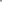 Правительством Карачаево-Черкесской Республики с Минприроды России было заключено Соглашение от 20 февраля 2017 г. М 051-08-164 о предоставлении субсидий из федерального бюджета на реализацию данного мероприятия в 2017 году на сумму - 97,755 млн. рублей.Работы, запланированные в 2017 году, были выполнены в полном объеме в соответствии с утвержденным графиком производства работ.Все средства, планируемые к реализации проекта в 2017 году, были освоены в полном объеме с достижением целевого показателя предусмотренного Соглашением. Объем ликвидируемых отходов в общем объеме накопленных отходов в результате хозяйственной и иной деятельности составил 1,18 млн. тонн (запланировано - 0,708 млн. тонн).Правительством Карачаево-Черкесской Республики с Минприроды России заключено Соглашение от 12 февраля 2018 г. N2051-08-2018-006 о предоставлении субсидий из федерального бюджета на реализацию мероприятия «Рекультивация полигона ТБО, расположенного по адресу: КЧР Абазинский район, в 5,1 км по направлению на запад от а. Псыж» в 2018 году на сумму - 41388, 20 тыс. рублей.Начало работ по реализации 2 этапа рекультивации полигона твердых коммунальных отходов (ТКО) города Черкесска запланировано на апрель 2018 года.В соответствии с планом кассовых выплат по данному мероприятию перечисление финансовых средств из федерального бюджета запланировано на июнь 2018 года.В 2018 году в республике продолжается строительство полигона твердых коммунальных отходов (ТКО) с сортировочным комплексом для г. Черкесска. Строительство полигона ведется при участии Государственной корпорации Фонд содействия реформированию жилищно-коммунального хозяйства с привлечением частных инвестиций, Разработан и утвержден детальный план-график производства работ по проекту. Работы ведутся в соответствии с утвержденным графиком. Срок завершения строительства 30.04.2018 г.4.6. Приоритетного направления «ЖКХ и городская среда»	В целях реализации приоритетного проекта «Формирование комфортной городской среды» постановлением Правительства Карачаево-Черкесской Республики от 31 августа 2017 года №233 утверждена государственная программа на 2018-2022 годы.В 72-х муниципальных образованиях республики утверждены правила благоустройства, муниципальные программы формирования комфортной городской среды на 2018 – 2022 годы. В феврале 2018 года между Минстроем России и Правительством Карачаево-Черкесской Республики заключены соглашения:1. О предоставлении субсидии из федерального бюджета бюджету Карачаево-Черкесской Республики на поддержку государственных программ субъектов Российской Федерации и муниципальных программ формирования комфортной городской среды от 12 февраля 2018 года №069-08-2018-048.2. О предоставлении субсидии из федерального бюджета бюджету Карачаево-Черкесской Республики на поддержку обустройства мест массового отдыха населения (городских парков) от 9 февраля 2018 года №069-08-2018-310.Средства федерального бюджета по двум соглашениям в сумме  96 444,6 тыс. рублей и 3340,3 тыс. рублей, соответственно, поступили в республиканский бюджет.       4.7. Приоритетного проекта «Ипотека и арендное жилье» В соответствии с Соглашением от 05.02.2018 № 069-08-2018-399 «О предоставлении в 2018 году субсидии из федерального бюджета бюджету Карачаево-Черкесской Республики на реализацию мероприятий по стимулированию программ развития жилищного строительства субъектов Российской Федерации, заключенным между Министерством строительства и жилищно-коммунального хозяйства Российской Федерации и Правительством Карачаево-Черкесской Республики, на территории республики ведется строительство следующих объектов капитального строительства: 1. Строительство (реконструкция) объектов социальной инфраструктуры (дошкольных учреждений, образовательных учреждений, учреждений здравоохранения) в рамках реализации проектов по развитию территорий, предусматривающих строительство жилья: 1) Строительство комплекса школа-детский сад, г. Черкесск, Карачаево- Черкесская Республика на 600/150 уч-ся/мест; 2) Поликлиника, г. Черкесск, Карачаево-Черкесская Республика площадью ;3) Комплекс школа - детский сад в северной части, г. Черкесск, Карачаево-Черкесская Республика на 800/250 уч-ся/мест.     Строительство (реконструкция) автомобильных дорог в рамках реализации проектов по развитию территорий, предусматривающих строительство жилья:    1) Строительство внутригородских дорог нового микрорайона в северо- западной части, г. Черкесск, Карачаево-Черкесская Республика протяженностью 4,71км; 6,8км. Общий объем финансирования на строительство указанных объекта в 2018 году составляет 1 410 961,90 тыс. рублей, в том числе: за счет средств федерального бюджета - 1 340 413,80 тыс. рублей; за счет средств республиканского бюджета - 70 548,10 тыс. рублей. В 1 квартале 2018 года освоено финансовых средств на общую сумму 533755,22 тыс.рублей (р/б -26687,76 тыс.руб.; ф/б -507067,46 тыс. руб.), из них: комплекс школа-детский сад на 600/150 уч-ся/мест - 208200,0 тыс. руб. (р/б - 10410,0 тыс.руб.; ф/б - 197790,0 тыс. руб.); поликлиника, площадью  - 218117,57 тыс. руб. (р/б - 10905,88 тыс. руб.; ф/б -207211,69 тыс. руб.); строительство внутригородских дорог нового микрорайона в северо- западной части г. Черкесска - 107437,65 тыс. руб. (р/б - 5371,88 тыс.руб.; ф/б - 102065,77 тыс. руб.). 5. Реализация Плана по противодействию коррупциив Контрольно-счетной палате КЧР1. В соответствии с Планом работы Контрольно-счетной палаты КЧР проведен анализ реализации Плана мероприятий по противодействию коррупции в Контрольно-счетной палате Карачаево-Черкесской Республики за 1 квартал 2018 года. Предусмотренные мероприятия исполнены. 2. В Контрольно-счетной палате Карачаево-Черкесской Республики за 1 квартал 2018 года звонков и сообщений на «телефон доверия» не поступало.3. Проведена экспертиза, в том числе антикоррупционная, проектов 4-х республиканских законов, поступивших в Контрольно-счетную палату КЧР из Народного Собрания (Парламента) КЧР.4. 16 марта 2018 года был проведен семинар с сотрудниками КСП КЧР на котором были заслушаны следующие доклады антикоррупционной направленности:Об основных положениях Послания Президента РФ Федеральному Собранию РФ и об основных изменениях законодательства о государственной гражданской службе (докладчик: Дудник Н.В.).О соблюдении сотрудниками Контрольно-счетной Карачаево-Черкесской Республики палаты Кодекса этики и служебного поведения работников Контрольно-счетной палаты Карачаево-Черкесской Республики (докладчик: Боташев А.С.).Обзор изменений и рекомендации по вопросам предоставления сведений о доходах, расходах, об имуществе и обязательствах имущественного характера и заполнение соответствующей формы в 2018 году (докладчик: Кемова А.М.).Ответственность за предоставление не полных / не достоверных сведений о доходах, расходах, об имуществе и обязательствах имущественного характера (докладчик: Блимготова З.А.).5. Все справки о доходах, расходах и имуществе государственных гражданских служащих и лиц, замещающих госдолжности в Контрольно-счетной палате КЧР за 2017 год собраны в установленном порядке.6. Вся информация о размещении заказов «www.zakupki."qov.ru» электронной версии  планов-графиков размещения заказов на поставки товаров, выполнение работ,  оказание услуг для нужд Контрольно-счетной палаты КЧР размещена на официальном сайте РФ в установленные сроки.7. Опубликована на официальном сайте «www.zakupki."qov.ru»  информация о подписании контрактов, предусматривающих использование бюджетных средств, отчетов об исполнении государственных контрактов для нужд Контрольно-счетной палаты КЧР. 8. В 1 квартале 2018 года размещена информация об обобщенных результатах деятельности Контрольно-счетной палаты КЧР, установленной статьей 98 Федерального закона от  05.04.2013 г.  N 44-ФЗ "О контрактной системе в сфере закупок товаров, работ, услуг для обеспечения государственных и муниципальных нужд" в единой информационной системе. 9. По результатам деятельности аудиторских направлений за 2017 год в первом квартале 2018 года проведен мониторинг оценки эффективности государственного финансового контроля по аудиторским направлениям, который утверждены на заседании Коллегии. 6. Взаимодействие с правоохранительными органами, федеральными органами надзора 6.1. В органы прокуратуры, иные правоохранительные органы направлено 2 материала. 1. Материалы проверки законности, результативности (эффективности и экономности) использования межбюджетных трансфертов, предоставленных в 2015-2016 годах и истекшем периоде 2017 года из республиканского бюджета бюджету Карачаевского городского округа.2. Материалы проверки законности использования имущества, переданного из муниципальной собственности в 2016-2017 годах, республиканскими медицинскими учреждениями, в том числе при расходовании бюджетных и внебюджетных средств, полученных в 2017 году на его содержание. Ответ будет по акту сверки за первый квартал 2018 года.6.2. В Управление Федеральной антимонопольной службы по Карачаево-Черкесской Республике направлен 1 материал:1. По результатам проверки законности, результативности (эффективности и экономности) использования межбюджетных трансфертов, предоставленных в 2015-2016 годах и истекшем периоде 2017 года из республиканского бюджета бюджету Карачаевского городского округа.От Управления Федеральной антимонопольной службы по Карачаево-Черкесской Республике получен ответ от 02.04.2018 г. №531-1/3, что истекли сроки давности привлечения к административной ответственности.7. Взаимодействие с федеральными и республиканскими органами государственной власти, госорганами и общественными организациями7.1. Председателю отделения СКСО в СКФО, члену Президиума СКСО Колесникову А.А.  направлен Лист заочного голосования по дополнению таблицы предлагаемых изменений в Федеральный закон от 07.2.2011 года №6-ФЗ «Об общих принципах организации и деятельности контрольно-счётных органов субъектов Российской Федерации и муниципальных образований».7.2. Председателю отделения СКСО в СКФО, члену Президиума СКСО Колесникову А.А. направлена информация об отсутствии  проблем с предоставлением проверяемыми органами и организациями по запросам Контрольно-счётной палаты КЧР информации, содержащие персональные данные.7.3. Председателю отделения СКСО в СКФО, члену Президиума СКСО Колесникову А.А направлена информация по осуществлению КСО муниципальных образований КЧР внешнего муниципального финансового контроля за 2017 год.7.4. Председателю отделения СКСО в СКФО, члену Президиума СКСО Колесникову А.А. направлена информация об основных показателях деятельности  Контрольно-счётной палаты КЧР за 2017 год и сведения о подготовленной и отправленной информации, в соответствии с запросами СКСО РФ, Комиссий отделений СКСО РФ, Счётной палаты РФ за 4 квартал 2017 года.7.5. Аудитору Счетной палаты Российской Федерации  Рохмистрову М.С. направлена информация о результатах контрольных мероприятий, проведенных Контрольно-счетной палатой Карачаево-Черкесской Республики за 2017 год, в рамках которых проводился  аудит в сфере закупок  в соответствии с законодательством о контрактной системе и законодательством о закупках товаров, работ, услуг отдельными видами юридических лиц.7.7. Председателю отделения СКСО в СКФО, члену Президиума СКСО Колесникову А.А.  направлен перечень контрольных мероприятий, в рамках которых были проведены оценки эффективности, экономности и результативности использования бюджетных средств на реализацию Государственных программ КЧР.7.8. Ответственному секретарю Совета контрольно-счетных органов при СП РФ, директору Департамента внешних связей Базину  А.В. направлена информация об отсутствии  проблем с предоставлением проверяемыми органами и организациями по запросам Контрольно-счётной палаты КЧР информации, содержащие персональные данные.7.9. Председателю Комиссии по вопросам  методологии Совета КСО РФ при Счётной палате РФ Крикуновой Т.М. направлена информация о порядке контроля при формировании и утверждении исполнительными органами государственной власти КЧР ежегодного отчёта об управлении и распоряжении собственностью КЧР и направление такого отчёта в Народное Собрание (Парламент) КЧР.7.10. Председателю Комиссии по вопросам  методологии Совета КСО РФ при Счётной палате РФ Крикуновой Т.М. направлена информация о ходе практического применения Контрольно-счётной палатой КЧР и КСО муниципальных образований КЧР раздела 1.2. Классификатора нарушений, выявляемых в ходе внешнего государственного аудита (контроля).8. Организация деятельности Совета контрольно-счетных органов Карачаево-Черкесской Республики и взаимодействие с контрольно-счетными органами муниципальных образований Карачаево-Черкесской Республики8.1. В рамках взаимодействия с контрольно-счетными органами муниципальных образований КЧР были направлены запросы и получена информация:об основных показателях деятельности контрольно-счётных органов муниципальных образований за 2017 год;о результатах деятельности муниципальных контрольно-счетных органов  КЧР за 2017 год и направлена в Совет контрольно-счетных органов при Счетной палате РФ;о практике осуществления контрольно-счётными органами муниципальных образований Карачаево-Черкесской Республики аудита в сфере закупок за 2016год.8.2. Подготовлена сводная информация по осуществлению контрольно-счётными органами муниципальных образований КЧР внешнего муниципального финансового контроля за 2017 года.8.3. Осуществлялось консультирование работников муниципальных контрольно-счетных органов КЧР по интересующим вопросам, по исполнению мероприятий по противодействию коррупции, в части создания и своевременной наполняемости сайтов контрольно-счетных органов муниципальных образований КЧР.8.4. Информация о созданных муниципальных контрольно-счетных органах  КЧР на 01.01.2018 года направлена в Совет контрольно-счетных органов при Счетной палате РФ.8.5. В рамках взаимодействия с контрольно-счетными органами муниципальных образований КЧР, совместно с Контрольно-счетным органом Карачаевского городского округа, была проведена  проверка законности, результативности (эффективности и экономности) использования межбюджетных трансфертов, предоставленных в 2015-2016 годах и истекшем периоде 2017 года из республиканского бюджета бюджету Карачаевского городского округа.8.6. На сайте Контрольно-счётной палаты КЧР ведётся раздел «Совет контрольно-счётных органов КЧР», где размещаются все необходимые материалы и документы.  Информационное, методическое, юридическое и кадровое обеспечение деятельности Контрольно-счетной палатыИнформационное и методическое обеспечение9.1. Производилась обработка всей входящей и исходящей документации и корреспонденции.Зарегистрировано 124 входящих письма.Зарегистрировано и отправлено 73 исходящих письма, из них направлены:в органы прокуратуры КЧР - 4 письма;в Министерство внутренних дел КЧР - 2 письма; в Счётную палату РФ - 4 письма;в Совет КСО при Счётной палате РФ – 2 письма; в Совет КСО при Счётной палате РФ в СКФО – 8 писем; в МКСО КЧР - 3 письма; в УФАС по КЧР – 1 письмо. 9.2. В соответствии с Регламентом функционирования Портала Счетной палаты РФ и контрольно-счетных органов РФ в сети Интернет, опубликованы информация и фотоматериалы на Портале КСО РФ: об участии 18 января 2018 года И.о. Председателя Контрольно-счетной палаты КЧР Н.В. Дудник в работе межведомственной комиссии по вопросу реализации в 2018 году приоритетного проекта «Формирование комфортной городской среды» на территории Республики, которое прошло в Малом зале Дома Правительства Карачаево-Черкесской Республики под председательством Заместителя Председателя Правительства Карачаево-Черкесской Республики С.А.Смородина; о проведении 02 февраля 2018 года первого заседания Коллегии Контрольно-счетной палаты КЧР;об участии 08 февраля 2018 года сотрудников Контрольно-счетной палаты Карачаево-Черкесской Республики в обучающем семинаре на Портале Счетной палаты РФ, в режиме видеоконференции при подготовке к совместному экспертно-аналитическому мероприятию «Анализ использова-ния субвенций, выделенных в 2016-2017 годах на осуществление полномочий по первичному воинскому учету на территориях, где отсутствуют военные комиссариаты»;об участии 27 февраля 2018 года сотрудников Контрольно-счетной палаты Карачаево-Черкесской Республики, в режиме видеоконференции в семинаре Счетной палаты Российской Федерации при подготовке к совместным с контрольно-счетными органами субъектов Российской Федерации контрольным и экспертно-аналитическим мероприятиям, предусмотренным Планом работы Счетной палаты Российской Федерации на 2018 год;об участии с 15 марта 2018 года сотрудников Контрольно-счетной палаты КЧР Аудитора Дураева И.А., ведущих инспекторов  Биджиева А. З., Хашукаева Э.С. и инспектора Тамбиевой А. Э. в режиме видеоконференции  в обучающем семинаре для подготовки к параллельному экспертно-аналитическому  мероприятию «Анализ и оценка расходов на финансирование и материально-техническое обеспечение деятельности мировых судей в 2012 – 2017 годах»; об участии с 22 по 24 марта 2018 года И.о. Председателя Контрольно-счетной палаты Карачаево-Черкесской Республики Н.В.Дудник в очередном заседании Президиума Союза муниципальных контрольно-счетных органов, которое состоялось в столице Республики Северная Осетия – Алания городе Владикавказе;об участии 23 марта 2018 года И.о. Председателя Контрольно-счетной палаты Карачаево-Черкесской Республики Н.В.Дудник в заседании Президиума Союза МКСО;размешены сведения о созданных КСО муниципальных образований и их объединениях в КЧР на 01.01.2018 года;размешена информация об основных показателях деятельности КСО МО КЧР в 2017 году;размешена информация об основных показателях деятельности Контрольно-счётной палаты КЧР в 2017 году.9.3. В соответствии с законодательством о контрактной системе и законодательством о закупках товаров, работ, услуг, на Портале государственного и муниципального аудита, размещена обобщённая информация об аудите в сфере закупок, проведённом Контрольно-счетной палатой КЧР за 2017 год. 9.4. Проводился мониторинг своевременной наполняемости сайта Контрольно-счётной палаты КЧР и актуальности размещаемой информации.9.5. Проводилась работа по техническому обеспечению деятельности Контрольно-счётной палаты КЧР.9.6. Приняты отчеты получателей средств республиканского бюджета по формам 1-БР за 2017 год.Юридическое обеспечение1. Подготовлены и направлены акты сверки результатов взаимодействия между:Контрольно-счётной палатой КЧР и Прокуратурой КЧР по реализации материалов Контрольно-счётной палаты КЧР за 4 квартал 2018 года;Контрольно - счетной палатой КЧР и МВД КЧР за 4 квартал 2018 года.Контрольно-счётной палатой КЧР и УФАС по КЧР за 4 квартал 2018 года.По акту сверки результатов взаимодействия между Контрольно - счетной палатой КЧР и МВД КЧР за 4 квартал 2018 года направленным в МВД КЧР ответ еще не получен.2. Подготовлено 8 заключений на отчеты по контрольным мероприятиям, проведенным аудиторскими направлениями Палаты для внесения на рассмотрение Коллегий Контрольно - счетной палаты КЧР.3. Проверено на соответствие действующему законодательству 5 проектов государственных контрактов и договоров с иными организациями и учреждениями. 4. Подготовлено и подписано распоряжение Контрольно-счетной палаты КЧР от 22.02.2018 №13-Р «Об утверждении Положений о предоставлении сведений о доходах, об имуществе, обязательствах имущественного характера в Контрольно-счетной палате Карачаево-Черкесской Республики и перечня должностей государственной гражданской службы в Контрольно-счетной палате Карачаево-Черкесской Республики, замещение которых связано с коррупционными рисками». Кадровое обеспечение1. Подготовлено 12 приказов по отпускам, 6 приказов по личному составу, 4 приказа по общей деятельности и 17 распоряжений.2. Подготовлено 13 протоколов на выплату сотрудникам Контрольно-счётной палаты КЧР пособий по временной нетрудоспособности.3. Подготовлен и направлен отчет по форме 2 ГС в территориальный орган Федеральной службы государственной статистики по Карачаево-Черкесской Республике.4. Собраны формы со сведениями об адресах сайтов и (или) страниц сайтов в информационно-телекоммуникационной сети "Интернет", на которых государственным гражданским служащим размещались общедоступная информация, а также данные, позволяющие его идентифицировать.5. Собраны справки о доходах, расходах, об имуществе и обязательствах имущественного характера за 2017 год лиц замещающих государственные должности.Информация о финансовом обеспечении деятельностиКонтрольно-счетной палаты Карачаево-Черкесской Республикиза 1 квартал 2018 годаКонтрольно-счетной палате Карачаево-Черкесской Республики утверждено и доведено бюджетной росписью ассигнования на содержание на 2018 год в сумме 26530,8 тыс. рублей. Министерством финансов КЧР на основании Постановления Народного Собрания (Парламента) КЧР были внесены изменения в сводную бюджетную роспись на 2018 год и сумма расходов по бюджетной росписи составила 28354,2 тыс. рублей.     Исполненные назначения лимитов бюджетных обязательств по состоянию на 01.04.2018 составили 4337,2 тыс. рублей, что составляет 15,30% от лимитов бюджетных обязательств на 2018 год. Исполнение сметы расходов Контрольно-счетной палаты Карачаево-Черкесской Республики за 1 квартал 2018 годатыс. рублейКассовые расходы на оплату труда аппарата Контрольно-счетной палаты Карачаево-Черкесской Республики составили 2695,2 тыс. рублей, в том числе и.о. Председателя – 119,7 тыс. рублей, начисления на оплату труда – 638,6 тыс. рублей. Затраты на командировки и служебные разъезды за пределы Карачаево-Черкесской Республики, транспортные расходы, расходы на услуги связи, канцелярские расходы, приобретение оборудования, оплату текущего ремонта оборудования и инвентаря, прочие расходы  - 1003,4 тыс. рублей.Месячное содержание одного сотрудника Контрольно-счетной палаты составило в среднем:лица, замещающие государственные должности	-	57,1 тыс.руб.государственные гражданские служащие			-	30,0 тыс.руб.обслуживающий персонал					-	11,7 тыс.руб. В отчетном периоде служащим Контрольно-счетной палаты производились выплаты материальной помощи, компенсационные выплаты на лечение и единовременные выплаты в соответствии с действующим законодательством в полном объеме, согласно поданным заявлениям сотрудников на основании Приказов и.о. Председателя Контрольно-счетной палаты КЧР.  	Бюджетные ассигнования, связанные с обеспечением деятельности Контрольно-счетной палаты (командировки и служебные разъезды в пределах Карачаево-Черкесской Республики и Российской Федерации, транспортные расходы, расходы на услуги связи, канцелярские расходы, приобретение оборудования, оплата текущего ремонта оборудования и инвентаря, прочие расходы), использованы в соответствии со сметными назначениями.На переподготовку и повышение квалификации лиц, замещающих государственные должности и государственных гражданских служащих аппарата Контрольно-счетной палаты Карачаево-Черкесской Республики в 1 квартале текущего года расходы на обучение не осуществлялись.В соответствии с Законом КЧР «О республиканском бюджете КЧР на 2018 год и плановый период 2019 и 2020 годов» Контрольно-счетной палате был утвержден кассовый план исполнения доходов на 2018 год по администрируемым видам доходов в сумме 100,0 тыс. рублей, в том числе на 1 квартал 2018 года в сумме 25,0 тыс.рублей.По итогам проведенных аудиторскими направлениями контрольных мероприятий должностными лицами Контрольно-счетной палаты КЧР были составлены протоколы об административных правонарушениях. Приказом и.о. Председателя Контрольно-счетной палаты КЧР Контрольно-счетная палата КЧР была наделена полномочиями администратора доходов республиканского бюджета. За период с января по март 2018 года штрафов за административные правонарушения на счет администратора доходов не  поступило, в результате чего кассовый план исполнения доходов за 1 квартал 2018 года не исполнен.И.о. ПредседателяКонтрольно-счетной палатыКарачаево-Черкесской Республики                                      Н.В. ДудникПриложение 1к Отчету о работе Контрольно-счетной палаты за 1 квартал 2018 года, утвержденному Решением Коллегии Контрольно-счетной палаты КЧР № 4 от 28.04.2018 годаИнформация о контрольно-ревизионной деятельностиаудиторских направлений Контрольно-счетной палаты за 1 квартал 2018 годаНаправление «Контроль расходов республиканского бюджета  на государственное управление  и финансовую помощь бюджетам других уровней»,  Аудитор Эдиев Т.М.                    1. Основные итоги работы аудиторского направленияВ течение 1 квартала 2018 года аудиторским направлением Контрольно-счетной палаты проведено 2 контрольных мероприятия, которыми было охвачено 3 объекта на территории Карачаево-Черкесской Республики, по результатам проверок составлено 3 акта.         В  течение 1 квартала 2018 года проведено 2 контрольных мероприятия,  включенных в план работы по решению Коллегии КСП КЧР. 2. Контрольно-ревизионная деятельность        Общий объем средств, охваченных при проведении контрольных мероприятий, составил 169351,2 тыс. рублей, в том числе бюджетных – 114211,9 тыс. рублей, что на 75,6 % меньше уровня предыдущего года.       Общая сумма средств, использованных с нарушением действующего законодательства, составила 1624,7 тыс. рублей, в том числе:       бюджетных средств – 1624,7 тыс. рублей, что на 84,4% меньше уровня предыдущего года.          Объем нарушений законодательства в финансово-бюджетной сфере, подлежащих восстановлению составил  1624,7 тыс. рублей, что на 366,8 % больше уровня предыдущего года.  Проведенные контрольные мероприятия выявили нарушения, допущенные в ходе исполнения республиканского бюджета в 2016 - 2017 годах, которые отражены в отчетах о проведенных контрольных мероприятиях.Аудит в сфере закупок        Аудит Федерального закона от 05.04.2013г. №44-ФЗ «О контрактной системе в сфере закупок товаров, работ, услуг для обеспечения государственных и муниципальных нужд» в 1 квартале 2018 года не проводился.Исполнение представлений прошлого и текущего периодов:Частично исполнено представление по результатам проверки законности, результативности (эффективности и экономности) использования бюджетных средств, выделенных в 2016 году на реализацию подпрограммы "Развитие подотрасли  животноводства, переработки и реализации продукции животноводства" и подпрограммы "Развитие мясного скотоводства" государственной программы "Развитие сельского хозяйства Карачаево-Черкесской Республики до 2020 года", находится на контроле до полного исполнения.3. Экспертно-аналитическая деятельностьВ течение 2017 года аудиторским направлением при плане 1 проведено 1 экспертно-аналитических мероприятий, в том числе: отчет о работе аудиторского направления–1,   заключения по внешним проверкам бюджетной отчетности главных администраторов бюджетных средств – 7.4. Аудиторским направлением проведен мониторинг реализации приоритетного проекта «Ипотека и арендное жилье» 5. Реализация Плана по противодействию коррупции         В результате проведения контрольных мероприятий не выявлено нарушений, содержащих признаки коррупционных фактов.    6. Взаимодействие с правоохранительными органами, федеральными и республиканскими государственными органамиМатериалы не направлялись.    Направление «Контроль расходов республиканского бюджета на социальную сферу и за формированием и исполнением бюджета Территориального фонда обязательного медицинского страхования Карачаево-Черкесской Республики», Аудитор  Хасароков Р.Ч.                    1. Основные итоги работы аудиторского направления       За    1 квартал  2018 года  аудиторским направлением Контрольно-счетной палаты при плане 6 контрольных мероприятия проведено 2 контрольных мероприятий,  которыми было охвачено 2 объекта на территории Карачаево-Черкесской Республики, по результатам проверок составлен   2 акта.         За    1 квартал  2018 года  год  проведено 2 контрольных мероприятий,  в том числе включенных в план работы на 2018 год по: 	поручению Народного Собрания (Парламента) Карачаево-Черкесской Республики – 2; 2. Контрольно-ревизионная деятельность        1) Объем проверенных средств за 1 квартал  2018 года 140862,7 тыс. рублей, что меньше чем за аналогичный  период прошлого года (155513,1 тыс. рублей) на 14650,4 тыс. рублей или на 9,42%.         2) Общая сумма средств, использованных с нарушением действующего законодательства, составила  1656,1тыс. рублей, в том числе:        бюджетных средств –  1656,1 тыс. рублей, что на 751,0 тыс. рублей  больше, чем за аналогичный  период прошлого года или на 82,9 %;          внебюджетных средств – 0 тыс. рублей.           3) За 1 квартал  2018 года  направлением выявлено нарушений законодательства в финансово-бюджетной сфере на сумму 1656,1 тыс. рублей, что составляет  1,17% от общего объема средств, проверенных (охваченных) при проведении контрольных мероприятий и больше, чем за аналогичный  период прошлого года (905,1 тыс. рублей) на  751,0 тыс. рублей  или 154,7%.          4) Объем нарушений законодательства в финансово-бюджетной сфере, выявленных  за 1 квартал  2018 года  и подлежащих восстановлению, составил - 1455,2 тыс. рублей, что больше, чем за аналогичный  период прошлого года (0 тыс. рублей) на 1455,2 тыс. рублей.          По результатам контрольных мероприятий  за 1 квартал  2018 года                    аудиторским направлением главным распорядителям средств республиканского бюджета, иным участникам бюджетного процесса направлено 2  Представления,  срок исполнения    Представлений 04.05.2018 года.   Исполнение Представления на контроле, у Аудитора направления.          В органы  государственной власти и местного самоуправления по результатам контрольных мероприятий  направлено 1 информационное письмо  и  2 отчета.   3. Административные и дисциплинарные взыскания                                    3.1. Административные   взыскания.        По результатам   проведенных контрольных мероприятий в  1 квартале  2018 года     к административной ответственности никто не привлекался.  3.2. Дисциплинарные наказания.        По результатам   проведенных контрольных мероприятий в  1 квартале  2018 года    привлечений  к дисциплинарной ответственности  не было,  так как срок исполнения Представлений 04.05.2018 года         Реализация Плана по противодействию коррупции в Контрольно-счетной палате КЧР    В ходе проведения контрольных мероприятий за 1 квартал  2018 года           нарушений  имеющих признаки коррупционных рисков не выявлено.Аудит в сфере закупок          В ходе контрольных мероприятий проведенных  за  1 квартал  2018 года нарушений Федерального закона от 05.04.2013 года №44-ФЗ не выявлено.Исполнение представлений и предписаний прошлого и текущего периодов:           1.  Администрацией  РГБУЗ  «Черкесская городская клиническая больница» представлен    согласованный с ТФОМС КЧР  график  возврата в бюджет ТФОМС КЧР денежных средств, в размере 4708,2 тыс. рублей   с рассрочкой на 24 месяца. Исполнение Представления на контроле, у Аудитора направления. Исполнение   Представления РГБУЗ  «Черкесская городская клиническая больница» администрацией Учреждения  оспаривается в Арбитражном суде.           2. Администрацией ТФОМС КЧР  Карачаево-Черкесской   Республики представлена информация о   согласовании графика возврата в бюджет ТФОМС КЧР денежных средств, в размере 4708,2 тыс. рублей   РГБУЗ  «Черкесская городская клиническая больница» с рассрочкой на 24 месяца.   Исполнение Представления на контроле, у Аудитора направления.       Срок исполнения Представлений направленных  Министру труда и социального развития КЧР и директору РГКУ «Республиканский стационарный реабилитационный центр для детей с ограниченными возможностями» 04.05.2018 года. Исполнение Представления на контроле, у Аудитора направления.4. Экспертно-аналитическая деятельность       За   1 квартал  2018 года    аудиторским направлением при плане 8 экспертно-аналитических мероприятий проведено 8 экспертно-аналитических мероприятий, в том числе:проведение экспертизы и подготовка заключения по внешним проверкам бюджетной отчетности главных администраторов бюджетных средств – 7, по    кодам главам 803,806,810,814,829,831,850:- произведенная оценка эффективности реализации государственных программ показала, что государственные программы принимались без учёта финансовых возможностей республиканского бюджета Карачаево-Черкесской Республики. При разработке не обеспечивался принцип достоверности, установленного ст. 37 Бюджетного кодекса РФ, по этой причине допущены необоснованные расхождения между паспортами программ и Республиканским законом о бюджете на 2017 год. Установленные нарушения и недоработки в реализации государственных программ, свидетельствуют о недостаточной эффективности и результативности решения поставленных задач. Исходя, из достигнутых значений плановых показателей, эффективность реализации реализация государственных программ за 2017 год признана:- «Развитие здравоохранения  Карачаево-Черкесской Республике на 2014 - 2020 годы»: итоги реализации государственной программы за 2017 год   в целом указывают, что степень достижения планового значения индикатора и показателей Программы составляет 0,93, что свидетельствует о том, что эффективность реализации государственной программы признается – высокой;  -«Социальная защита населения  в Карачаево-Черкесской Республике на 2014 - 2020 годы»» итоги реализации государственной программы за 2016 год   в целом указывают, что степень достижения планового значения индикатора и показателей Программы составляет 0,6, что свидетельствует о том, что эффективность реализации государственной программы признается – неудовлетворительной;                  -«Развитие физической культуры и спорта в Карачаево-Черкесской Республике на 2014 - 2016 годы» итоги реализации государственной программы за 2016 год     в целом указывают, что степень достижения планового значения индикатора и показателей Программы составляет 0,91, что свидетельствует о том, что эффективность реализации государственной программы признается – высокой;  -Предусмотренные бюджетом ассигнования по Главе 850 Аппарату Уполномоченного по правам ребенка в Карачаево-Черкесской Республике за 2017 год  исполнены на 95,2%, при плане 3369,9 тыс. рублей  исполнено 3206,5 тыс. рублей. Недофинансирование составило 163,4 тыс. рублей;-Предусмотренные бюджетом ассигнования по Главе 829 Аппарату Уполномоченного по правам человека в Карачаево-Черкесской Республике за 2017 год    исполнены на 99,3%, при плане 4585,5тыс. рублей  исполнено 4554,6 тыс. рублей. Недофинансирование составило 30,9 тыс. рублей;- Предусмотренные бюджетом ассигнования по Главе 831 Управлению записи актов гражданского состояния  Карачаево-Черкесской Республики за 2017 год    исполнены на 99,9%, при плане 25734,4 тыс. рублей  исполнено 25732,2 тыс. рублей. Недофинансирование составило  2,2 тыс. рублей;- Предусмотренные бюджетом ассигнования по Главе 803 Избирательной комиссии Карачаево-Черкесской Республики за 2017 год    исполнены на 98,9%, при плане 22487,4тыс. рублей  исполнено 22242,1 тыс. рублей. Недофинансирование составило  245,3 тыс. рублей.     Результаты проверок учтены  при подготовке заключения на проект закона КЧР «Об  исполнении республиканского бюджета КЧР за 2017 год».               Отчеты о работе аудиторского направления за    2017 года   –1.      	По результатам экспертно-аналитических мероприятий подготовлено: 7 заключений  и 1 отчет  о работе аудиторского направления. 5. Аудиторским направлением проведен мониторинг реализации  приоритетного  проекта «Чистая страна» по направлению «Экология»                 6. Взаимодействие с правоохранительными органами, федеральными и республиканскими государственными органамиЗа 1 квартал 2018 года в Прокуратуру КЧР материалы по итогам контрольных мероприятий не направлялись.  7. Взаимодействие с Управлением Федеральнойантимонопольной службы по КЧРВ Управление Федеральной антимонопольной службы по Карачаево-Черкесской Республике информационные письма не направлялись.  Направление «Контроль за расходами республиканского бюджета в отраслях народного хозяйства и на капвложения», Аудитор Хубиев Б.А.                    1. Основные итоги работы аудиторского направленияЗа 1 квартал  аудиторским направлением запланировано и проведено 2 контрольных мероприятия, по решению Коллегии КСП КЧР- 2. В результате контрольных мероприятий  охвачено 2 объекта и составлено 9 актов, в рамках которых оформлены 7 актов встречных проверок.2. Контрольно-ревизионная деятельность 1.Общий объем проверенных средств за отчетный период составляет 56427 тыс.рублей, что в 14 раз меньше за аналогичный период прошлого года.2.За отчетный  период  выявлено нарушений законодательства в финансово-бюджетной сфере на сумму  1741,7 тыс. рублей, что составляет 3% от общего объема средств, проверенных (охваченных) при проведении контрольных мероприятий, что соответствует объему нарушений за 1 квартал 2017 года.3.Фактов нецелевого использования бюджетных средств не выявлено. 3. Исполнение представлений прошлого и текущего периодовВ отчетном периоде направлено 2 представления по результатам выявленных нарушений. Срок исполнения  представлений  наступает во 2 квартале 2018 года. Исполнено 1 представление прошлого года.4. Экспертно-аналитическая деятельностьЗа отчетный период аудиторским направлением подготовлены 7 отчетов по результатам  внешних проверок бюджетной отчетности главных администраторов бюджетных средств за 2017 год и отчет о проделанной работе за 2017 год.  Нарушений при проведении внешних проверок не установлено. Материалы   внешних проверок главных администраторов (распорядителей)бюджетных средств использованы при подготовке заключения на проект Республиканского закона «Об исполнении республиканского бюджета Карачаево-Черкесской Республики за 2017 год».5. Аудиторским направлением проведен мониторинг реализации приоритетного направления  «ЖКХ и городская среда»			6. Взаимодействие с федеральными органами властиЗа отчетный период не направлялись материалы в федеральные органы исполнительной власти. 7. Взаимодействие с правоохранительными органами	За отчетный период материалы проверок  не направлялись в правоохранительные органы.8. Коррупционные правонарушенияПри проведении экспертизы действующих НПА фактов содержащих коррупционные составляющие не установлены.  9. Аудит в сфере закупокВ соответствии  со ст. 98 Федерального закона №44-ФЗ  с использованием Стандарта (СРК 13-14) "Проведение аудита   в   сфере   закупок  товаров, работ, услуг для обеспечения государственных и муниципальных нужд"  в ходе контрольных мероприятий проведен аудит  в сфере закупок в результате чего установлено:РГБУ «Дом – интернат общего типа для престарелых и инвалидов»Абсолютный объем экономии средств за 2017 год составил 2650,2 тыс. рублей, а относительная экономия составила 19,2 %.   10. Административные правонарушения и дисциплинарные взыскания. За отчетный период 3 должностных лица привлечены к дисциплинарной ответственности, к административной ответственности - не привлекались.Исполнение представлений и предписаний за период с 01.01.2014 г. по 01.04.  2018 года.Представление, направленное в прошлом году, по результатам проверки Управления ветеринарии КЧР исполнено в текущем году. Сроки исполнения представления, направленного в Министерство труда и соцразвития КЧР и  РГБУ «Дом – интернат общего типа для престарелых и инвалидов» наступает   в январе 2018 года. Направление по контролю за доходами, источниками финансирования дефицита республиканского бюджета и за формированием и исполнением дорожного фонда Карачаево-Черкесской Республики, Аудитор Кидралиев Х.Х.                    1. Основные итоги работы аудиторского направленияВ 1 квартале 2018 года направлением проведено 10 контрольных и экспертно-аналитических мероприятий, из них 2 контрольных мероприятий, которыми было охвачено 6 объектов на территории Карачаево-Черкесской Республики, по результатам проверок составлено 8 актов, в том числе 6 - по встречным проверкам. Экспертно-аналитических мероприятий – 8 (подготовлен и утвержден Коллегией Отчет направления за 2017 год и 7 - внешние поверки).        Контрольные мероприятия включены в план работы на 2018 год по: обращению Прокуратуры КЧР – 1; поручению Народного Собрания (Парламента) КЧР – 1. 2. Контрольно-ревизионная деятельность 1). Общая сумма средств, проверенных при проведении контрольных мероприятий, составила 2041988,7 тыс. рублей, что в 30 раз больше, чем за аналогичный  период прошлого года (66362,5 тыс. рублей). 2). Общая сумма средств, использованных с нарушением действующего законодательства, составила 170510,0 тыс. рублей, в том числе:  бюджетных средств – 170510,0 тыс. рублей, что в 140 раз больше, чем за аналогичный  период прошлого года (1204,3 тыс.рублей);  внебюджетных средств – 0 тыс. рублей.По результатам контрольных мероприятий  за 1 квартал 2017 года аудиторским направлением главным распорядителям средств республиканского бюджета, иным участникам бюджетного процесса направлено 3 представления. Реализовано 7 представлений, в том числе 5 - направленных в 4 квартале 2017 года. 3). В 1 квартале 2018 года выявлено нарушений законодательства в финансово-бюджетной сфере на сумму 170510,0 тыс. рублей, что составляет 8,3 % от общего объема средств, проверенных (охваченных) при проведении контрольных мероприятий.  Исполнение представлений.Исполнены  5 представлений, направленных в 4-м квартале 2017 года:по проверке законности, результативности (эффективности и экономности) использования межбюджетных трансфертов, предоставленных в 2015-2016 годах из республиканского бюджета  бюджету Малокарачаевского муниципального района исполнены  представления, направленные  Главе Администрации Малокарачаевского района, Главе Учкекенского сельского поселения, Главе Красновосточного сельского поселения и Главе Кызыл-Покунского сельского поселения.по проверке Министерства имущественных и земельных отношений Карачаево-Черкесской Республики по реализации мероприятий по противодействию коррупции и осуществлению функций главного распорядителя средств республиканского бюджета за 2015-2016 годы исполнено представление, направленное в адрес Министра имущественных и земельных отношений Карачаево-Черкесской Республики.Также исполнены 2 представления из 3-х, направленных в 1 квартале 2018 года:по проверке законности и результативности (эффективности и экономности) использования в 2016 году бюджетных средств и материальных ресурсов, выделенных Государственной продовольственной инспекции КЧР исполнено представление, направленное в адрес Государственной продовольственной инспекции Карачаево-Черкесской Республики.по проверке законности, результативности (эффективности и экономности) использования межбюджетных трансфертов, предоставленных в 2015-2016 годах и истекшем периоде 2017 года из республиканского бюджета бюджету Карачаевского городского округа исполнено представление, направленное в адрес Мэра Карачаевского городского округаНе исполнено 1 представление, направленное в конце 1-го квартала 2018 года, реализация которого ожидается во 2-м квартале 2018 года:по проверке законности использования имущества, переданного из муниципальной собственности в 2016-2017 годах, республиканскими медицинскими учреждениями, в том числе при расходовании бюджетных и внебюджетных средств, полученных в 2017 году на его содержание.В ходе проверки законности, результативности (эффективности и экономности) использования межбюджетных трансфертов, предоставленных в 2015-2016 годах и истекшем периоде 2017 года из республиканского бюджета бюджету Карачаевского городского округа выявлено 3 коррупционных фактора:Пункт  5.1 раздела 5 договора аренды заключенного между Управлением имущественных и земельных отношений Администрацией  Карачаевского городского округа и ООО «Управляющая компания «Региональные Коммунальные Системы» гласит следующее: «При подписании настоящего договора за указанное в п. 1 движимое имущество устанавливается арендная плата в сумме 17500 рублей без учета НДС». В данном пункте  договора аренды не указано, за какой период начисляется сумма арендной платы  (в месяц или в год), что является  коррупционной составляющей данного договора.по данным бухгалтерского учета в Администрации Карачаевского городского округа не числится кредиторская задолженность по решению Арбитражного суда КЧР от 31.05.2012 года по делу №25 -844/2012 перед ООО «ЭЛКО» в сумме 37 997,7 тыс. рублей, которая образовалась после подписания 31.05.2012 года мирового соглашения, в связи с досрочным расторжением концессионного соглашения. Указанное соглашение неправомерно, а также содержит признаки коррупционных рисков, так как согласно строительно-технической экспертизе, проведенной в 2017 году по инициативе Администрации городского округа  экспертами СЧУ «Ростовский центр судебных экспертиз», концессионер (ООО «Элко») при расторжении концессионного соглашения мог претендовать на возмещение затрат по реконструкции в сумме 3513,5 тыс.рублей.в ходе проведенного выборочного анализа договоров на поставку продуктов питания, заключенных на основании  запроса котировок, установлено, что цены, по которым производились поставки продуктов питания - завышены, а по одним и тем же продуктам питания, имеют значительные расхождения. Данные нарушения свидетельствуют о наличии коррупционных рисков.Материалы указанной проверки направлены в Прокуратуру КЧР.3. Аудит в сфере закупокВ ходе контрольных мероприятий в Управление Федеральной антимонопольной службы по Карачаево-Черкесской Республике направлены материалы выявленных нарушений Федерального закона от 05.04.2013 года №44-ФЗ «О контрактной системе в сфере закупок товаров, работ, услуг для обеспечения государственных и муниципальных нужд» в ходе проверки законности, результативности (эффективности и экономности) использования межбюджетных трансфертов, предоставленных в 2015-2016 годах и истекшем периоде 2017 года из республиканского бюджета бюджету Карачаевского городского округа:В Администрации городского округа все закупки проводились без соблюдения требований Федерального закона от 05.04.2013 года № 44-ФЗ «О контрактной системе в сфере закупок товаров, работ, услуг для обеспечения государственных и муниципальных нужд». Отсутствует конкурсная комиссия.В Отделе спорта и туризма в нарушение  ст. 38 Федерального закона от 05.04.2013 №44-ФЗ «О контрактной системе в сфере закупок товаров, работ, услуг для обеспечения государственных и муниципальных нужд» не назначено должностное лицо, ответственное за осуществление закупки или нескольких закупок, включая исполнение каждого контракта, имеющее высшее образование или дополнительное профессиональное образование в сфере закупок. План закупок  на 2017 год и на плановые периоды в нарушение ст.17 Федерального закона от 05.04.2013 №44-ФЗ «О контрактной системе в сфере закупок товаров, работ, услуг для обеспечения государственных и муниципальных нужд» и Постановления Правительства РФ от 21.11.2013года №1043 не сформирован, не утвержден и не размещен на сайте единой информационной системы в сфере закупок (www.zakupki.gov.ru).План-график закупок для обеспечения муниципальных нужд на 2017 год не утвержден и не размещен на сайте единой информационной системы в сфере закупок (www.zakupki.gov.ru) в нарушение статьи 21 Федерального закона от 05.04.2013 №44-ФЗ «О контрактной системе в сфере закупок товаров, работ, услуг для обеспечения государственных и муниципальных нужд».По контрактам, заключенным Отделом по спорту и туризму  Администрации Карачаевского городского округа на 2017 год с МУП г.Карачаевска «Водоканал», с ПАО «Ростелеком», ОАО «Карачаевск – Теплоэнерго»,  АО «Карачаево-Черкесскэнерго», АО «Карачаево-Черкесскэнерго» не опубликованы (на сайте  zakupki.gov.ru) извещения о проведении закупок, предусмотренные частью 2 статьи 93 Федерального закона от 05.04.2013 №44 – ФЗ.По указанным нарушениям направлено информационное письмо в Управление Федеральной антимонопольной службы по Карачаево-Черкесской Республике и получен ответ от 02.04.2018 г. №531-1/3, что истекли сроки давности привлечения к административной ответственности.Административные наказанияВ ходе контрольных мероприятий проведенных  в 1 квартале 2018 года нарушений влекущих административную ответственность не выявлено.4. Экспертно-аналитическая деятельностьВ 1 квартале 2018 года аудиторским направлением при запланированных 8-ми экспертно-аналитических мероприятиях, проведено 8, в том числе:заключений по внешним проверкам бюджетной отчетности главных администраторов бюджетных средств – 7;отчетов о работе аудиторского направления за 2017 год – 1.      	По результатам экспертно-аналитических мероприятий подготовлено: 7 заключений и 1 отчет. Годовая бюджетная отчетность за 2017 год соответствует перечню и формам, предусмотренным Инструкцией «О порядке составления и представления годовой, квартальной и месячной  бюджетной отчетности об исполнении бюджетов бюджетной системы Российской Федерации», утвержденной приказом Минфина РФ от 28.12.2010 года №191н  (в ред. от 19.12.2014г.). Отклонений отчетных данных от утвержденных ассигнований в республиканском бюджете на 2017 год, не установлено.Государственная программа «Развитие строительства, архитектуры, градостроительства и жилищно-коммунального хозяйства в Карачаево-Черкесской Республике  на 2017-2020 годы» не приведена в соответствие с Законом Карачаево-Черкесской Республики от 23.12.2016 г. № 92-РЗ «О республиканском бюджете Карачаево-Черкесской Республики на 2017 год и на плановый период 2018 и 2019 годов» (в актуальной редакции). Из 38 целевых индикаторов и показателей Программы выполнено 37. Целевой показатель «Годовой объем ввода многоэтажного жилья экономкласса в рамках реализации программы «Жилье для российской семьи» в связи с отсутствием финансирования по программе не исполнен.Эффективность государственных программ за 2017 год составила:По результатам оценки эффективности реализации государственной программы «Развитие строительства, архитектуры, градостроительства, жилищно-коммунального хозяйства и дорожного хозяйства в Карачаево-Черкесской Республике на 2017 - 2020 годы» Программа признается средней (0,849).По результатам оценки эффективности реализации подпрограмм в составе государственной программы «Развитие туризма, курортов и молодежной политики в  Карачаево-Черкесской Республике  на 2016-2020 годы» Программа признается высокой (1).5. Аудиторским направлением проведен мониторинг: исполнения Закона КЧР «О дорожном фонде Карачаево-Черкесской республики». реализации и контроль формирования приоритетного проекта «Безопасные и качественные дороги» в Карачаево-Черкесской Республике. 6. Реализация Плана по противодействию коррупции в Контрольно-счетной палате КЧР1. В соответствии с Планом работы Контрольно-счетной палаты КЧР проведен анализ реализации Плана мероприятий по противодействию коррупции в Контрольно-счетной палате Карачаево-Черкесской Республики за 1 квартал 2018 года. Предусмотренные мероприятия исполнены. 2. В Контрольно-счетной палате Карачаево-Черкесской Республики за 1 квартал 2018 года звонков и сообщений на «телефон доверия» не поступало.3. Проведена экспертиза, в том числе антикоррупционная, проектов 4-х республиканских законов, поступивших в Контрольно-счетную палату КЧР из Народного Собрания (Парламента) КЧР.4. 16 марта 2018 года был проведен семинар с сотрудниками КСП КЧР на котором были заслушаны следующие доклады антикоррупционной направленности:Об основных положениях Послания Президента РФ Федеральному Собранию РФ и об основных изменениях законодательства о государственной гражданской службе (докладчик: Дудник Н.В.).О соблюдении сотрудниками Контрольно-счетной Карачаево-Черкесской Республики палаты Кодекса этики и служебного поведения работников Контрольно-счетной палаты Карачаево-Черкесской Республики (докладчик: Боташев А.С.).Обзор изменений и рекомендации по вопросам предоставления сведений о доходах, расходах, об имуществе и обязательствах имущественного характера и заполнение соответствующей формы в 2018 году (докладчик: Кемова А.М.).Ответственность за предоставление не полных / не достоверных сведений о доходах, расходах, об имуществе и обязательствах имущественного характера (докладчик: Блимготова З.А.).5. Все справки о доходах, расходах и имуществе государственных гражданских служащих и лиц, замещающих госдолжности в Контрольно-счетной палате КЧР за 2017 год собраны в установленном порядке.6. Вся информация о размещении заказов «www.zakupki."qov.ru» электронной версии  планов-графиков размещения заказов на поставки товаров, выполнение работ,  оказание услуг для нужд Контрольно-счетной палаты КЧР размещена на официальном сайте РФ в установленные сроки.7. Опубликована на официальном сайте «www.zakupki."qov.ru»  информация о подписании контрактов, предусматривающих использование бюджетных средств, отчетов об исполнении государственных контрактов для нужд Контрольно-счетной палаты КЧР. 8. В 1 квартале 2018 года размещена информация об обобщенных результатах деятельности Контрольно-счетной палаты КЧР, установленной статьей 98 Федерального закона от  05.04.2013 г.  N 44-ФЗ "О контрактной системе в сфере закупок товаров, работ, услуг для обеспечения государственных и муниципальных нужд" в единой информационной системе. 9. По результатам деятельности аудиторских направлений за 2017 год в первом квартале 2018 года проведен мониторинг оценки эффективности государственного финансового контроля по аудиторским направлениям, которые утверждены на заседании Коллегии. 7. Взаимодействие с правоохранительными органами, федеральными органами надзора         7.1. В органы прокуратуры, иные правоохранительные органы направлено 2 материала. 1. Материалы проверки законности, результативности (эффективности и экономности) использования межбюджетных трансфертов, предоставленных в 2015-2016 годах и истекшем периоде 2017 года из республиканского бюджета бюджету Карачаевского городского округа.2. Материалы проверки законности использования имущества, переданного из муниципальной собственности в 2016-2017 годах, республиканскими медицинскими учреждениями, в том числе при расходовании бюджетных и внебюджетных средств, полученных в 2017 году на его содержание. Ответ будет по акту сверки за первый квартал 2018 года.7.2. В Управление Федеральной антимонопольной службы по Карачаево-Черкесской Республике направлен 1 материал:1. По результатам проверки законности, результативности (эффективности и экономности) использования межбюджетных трансфертов, предоставленных в 2015-2016 годах и истекшем периоде 2017 года из республиканского бюджета бюджету Карачаевского городского округа.От Управления Федеральной антимонопольной службы по Карачаево-Черкесской Республике получен ответ от 02.04.2018 г. №531-1/3, что истекли сроки давности привлечения к административной ответственности.8. Взаимодействие с федеральными и республиканскими органами государственной власти, госорганами и общественными организациями.Материалы не направлялись.	9. Организация деятельности Совета контрольно-счетных органов Карачаево-Черкесской Республики и взаимодействие с контрольно-счетными органами муниципальных образований Карачаево-Черкесской Республики1. В рамках взаимодействия с контрольно-счетными органами муниципальных образований КЧР, совместно с Контрольно-счетным органом Карачаевского городского округа, была проведена  проверка законности, результативности (эффективности и экономности) использования межбюджетных трансфертов, предоставленных в 2015-2016 годах и истекшем периоде 2017 года из республиканского бюджета бюджету Карачаевского городского округа.               Направление «Контроль расходов республиканского бюджета в сфере образования и культуры», Аудитор Дураев И.А.1. Основные итоги работы аудиторского направления За первый квартал 2018 год аудиторским направлением Контрольно-счетной палаты при плане 2 контрольных мероприятия проведено 2 контрольных мероприятия, которым были охвачены 2 объекта на территории Карачаево-Черкесской Республики.За     первый квартал 2018 год  проведено 2 контрольных мероприятия, в том числе включенных в план работы на 2017 год по: поручению Народного Собрания (Парламента) Карачаево-Черкесской Республики от 15.12.2017 года № 310 – 1;обращению Уполномоченного по правам ребенка в КЧР (письмо от 08.12.2017года № 777) -1;2.Контрольно-ревизионная деятельность            1) Объем проверенных средств за первый квартал 2018 год -179365,65 тыс. рублей.          2) Общая сумма средств, использованных с нарушением действующего законодательства, составила 476,8 тыс. рублей, в том числе:        бюджетных средств –  476,8 тыс. рублей           3) За первый квартал 2018 год аудиторским направлением выявлено нарушений законодательства в финансово-бюджетной сфере на сумму 476,8 тыс. рублей, что составляет 0,3 % от общего объема средств, проверенных (охваченных) при проведении контрольных мероприятий, из них подлежат восстановлению-32,3 тыс. рублей.           По результатам контрольных мероприятий за  первый квартал 2018 год аудиторским направлением главным распорядителям средств республиканского бюджета, иным участникам бюджетного процесса направлено 3 Представления и одно Уведомление о применении бюджетных мер принуждения в  Министерство финансов КЧР. Исполнение представлений и уведомление   перешло на второй квартал 2018 г.         В органы государственной власти и местного самоуправления по результатам контрольных мероприятий   направлено 2 информационных письма и 2 отчета.3. Административные и дисциплинарные взысканияАдминистративные   взыскания.          По результатам   проведенных контрольных мероприятий в первом  квартале 2018 год привлечен к административной ответственности один человек к дисциплинарной ответственности два человека.          Количество протоколов, составленных по выявленным административным правонарушениям- 4. Рассмотрение протоколов судом ожидается   во втором квартале 2018года.         4.Реализация Плана по противодействию коррупции в Контрольно-счетной палате КЧР                 1.В ходе проведения контрольных мероприятий за первый квартал 2018 год нарушений  имеющих признаки коррупционных рисков не выявлено.Аудит в сфере закупок          1. В ходе контрольных мероприятий проведенных за первый квартал 2018 года выявлено 2 нарушения Федерального закона от 05.04.2013 года №44-ФЗ.            При проверке  проверка по номерам извещений, на предмет размещения отчетности о выполнении государственных контрактов в 2016 году, результате которой установлено, что в нарушение части 9 статьи 94 Закона №44-ФЗ, Учреждением не сформированы отчеты о результатах исполнения контракта с содержанием информации о поставленном товаре, выполненной работе или об оказанной услуге по всем проведенным закупкам в 2016 году, а также не размещены в единой информационной системе (www.zakupki.gov.ru).В нарушение п. 4 Требований к формированию и утверждению плана-графика закупок товаров, работ, услуг для обеспечения нужд субъекта Российской Федерации и муниципальных нужд, утвержденных Постановлением Правительства РФ от 05.06.2015 N 554 «О требованиях к формированию, утверждению и ведению плана-графика закупок товаров, работ, услуг для обеспечения нужд субъекта Российской Федерации и муниципальных нужд, а также о требованиях к форме плана-графика закупок товаров, работ, услуг» и в нарушение части 10 статьи 21  Федерального закона от 5 апреля . N 44-ФЗ «О контрактной системе в сфере закупок товаров, работ, услуг для обеспечения государственных и муниципальных нужд» разработанный и утвержденный Министерством план-график закупок на 2017 год (в редакции от 17.04.2017 года) включает в себя объёмы закупок превышающие лимиты бюджетных ассигнований предусмотренных на 2017 год.5. Экспертно-аналитическая деятельностьЗа 2017 год аудиторским направлением при плане 8 экспертно-аналитических мероприятий проведено 8 экспертно-аналитических мероприятий, в том числе:- проведение экспертизы и подготовка заключения по внешним проверкам бюджетной отчетности главных администраторов бюджетных средств – 7;- составление отчетов о работе аудиторского направления за 2017 год -1.Перечень экспертно-аналитических мероприятий,проведенных аудиторским направлением за первый квартал 2018 года:- 804 Контрольно-счетная палата КЧР;- 808 Министерство образования КЧР;- 807 Министерство культуры Карачаево-Черкесской Республики;- 839 Государственная продовольственная инспекция КЧР;- 819 Управление государственного жилищного надзора КЧР;- 832 Управление ветеринарии КЧР;- 830 Управление по обеспечению деятельности мировых судей КЧР.- произведенная оценка эффективности реализации государственных программ показала, что государственные программы принимались без учёта финансовых возможностей республиканского бюджета Карачаево-Черкесской Республики. При разработке не обеспечивался принцип достоверности, установленный ст. 37 Бюджетного кодекса РФ, по этой причине допущены необоснованные расхождения между паспортами программ и Республиканским законом о бюджете на 2017 год. Исходя, из достигнутых значений плановых показателей, эффективность реализации реализация государственных программ за 2017 год признана:- «Развитие образования в Карачаево-Черкесской Республике на 2014-2025 годы» (Постановление Правительства Карачаево-Черкесской Республики от 31 октября 2013 №366 в ред. от 19.12.2017г.) итоги государственной программы за 2017 год в целом указывают, что степень достижения планового значения индикатора и показателей Программы составляют 0,97, что свидетельствует о том, что эффективность реализации государственной программы признается высокой. На государственную программу в 2017 году предусмотрено – 4 867,5 тыс. рублей. рублей, фактическое кассовое исполнение составило 4 744,9 тыс. рублей. или 97,5%.- «Развитие культуры Карачаево-Черкесской Республики на 201-2022 годы» (утверждена постановлением Правительства КЧР от 26.01.2017 года № 2), итоги реализации государственной программы за 2017 год   в целом указывают, что степень достижения планового значения индикатора и показателей Программы составляют 1,0 что свидетельствует о том, что эффективность реализации государственной программы признается высокой.  На государственную программу в 2017 году предусмотрено 428197,0 тыс. рублей, фактически кассовое исполнение составило 424984,4,0  тыс. рублей или 99,2%.По Контрольно-счетной палате КЧР предусмотрены лимиты бюджетных    обязательств на 2017 год -26420,1 тыс. рублей, фактически кассовое исполнение составило-25379,6 тыс. рублей или 96,1%. Причина отклонений недофинансирование. По Государственной продовольственной инспекции КЧР предусмотрены лимиты бюджетных обязательств на 2017 год -2741,0 тыс. рублей, фактически кассовое исполнение составило- 2694,6 тыс. рублей или 98,4%. Причина отклонений недофинансирование.По Управлению государственного жилищного надзора КЧР предусмотрены лимиты бюджетных обязательств на 2017 год- 6596,4 тыс. рублей, фактически кассовое исполнение составило 6566,4 тыс. рублей или 99,5%. Причина отклонений недофинансирование.По Управлению по обеспечению деятельности мировых судей КЧР предусмотрены лимиты бюджетных обязательств на 2017 год-44754,9 тыс. рублей, фактически кассовое исполнение составило-43813,6 тыс. рублей или 97,9%. Причина отклонений недофинансирование.По Управлению ветеринарии КЧР предусмотрены лимиты бюджетных обязательств на 2017 год-101992,7 тыс. рублей, фактически кассовое исполнение составило-93864,2 тыс. рублей или 92,0 %. Причина отклонений недофинансирование.5.1. Аудиторским направлением проведен мониторинг реализации приоритетного проекта «Образование»  по направлениям:  «Создание современной образовательной среды» и «Подготовка высококвалифицированных специалистов и рабочих с учетом современных стандартов  и передовых технологий».6. Взаимодействие с правоохранительными органами, федеральными органами надзора.               6.1.  Взаимодействие с правоохранительными органами,федеральными органами надзора не осуществлялось.7.Взаимодействие с Управлением Федеральной антимонопольной службы по КЧРВзаимодействие с Управлением Федеральной антимонопольной службы по КЧР не осуществлялось.Исполнение представлений.Исполнение представлений перешло на второй квартал в связи с тем, что сроки не подошли.Начальник Управления делами                                    А.С. БоташевПриложение 2к Отчету о работе Контрольно-счетной палаты за 1 квартал 2018 года, утвержденному Решением Коллегии Контрольно-счетной палаты КЧР № 4 от 28.14.2018года               Перечень контрольных мероприятий, проведенных Контрольно-счетной палатой КЧР за 1 квартал 2018 года           1. Проверка законности и результативности (эффективности и экономности) использования республиканских бюджетных средств, выделенных в 2016-2017 годах  Республиканскому государственному казенному учреждению для детей-инвалидов «Республиканский детский дом-интернат для умственно отсталых детей «Забота».Сроки проведения проверки: с 12 января 2018 года по 09 февраля 2018 года. По результатам проверки были направлены:1. Отчет в Министерство труда и социального развития КЧР.2. Представление в Министерство труда и социального развития КЧР.3. Отчет Уполномоченному по правам ребенка в КЧР.          4. Представление директору Республиканского государственного казенного учреждения для детей-инвалидов «Республиканский детский дом-интернат для умственно отсталых детей «Забота».  5. Уведомлением о применении бюджетных мер принуждения в  Министерство финансов КЧР.        6. Информационное письмо Главе Карачаево-Черкесской Республики в составе общего письма.Меры, принятые по результатам проверки.Информация о принятых мерах, по сроку, ожидается во втором квартале.          2. Проверка законности, результативности (эффективности и экономности) использования республиканских бюджетных средств, выделенных в 2017 году на реализацию обеспечения бесплатными учебниками, в том числе по родным языкам, учащихся республиканских школ в соответствии с требованиями Федерального закона от 29.12.2012 года №273-ФЗ «Об образовании в Российской Федерации».Сроки проведения проверки: с 14 февраля 2018 года по 21марта 2018 года.Меры, принятые по результатам проверки.        Рассмотрение материалов контрольного мероприятия перешло на 2 квартал 2018 года. 3. Проверка законности использования имущества, переданного из муниципальной собственности в 2016-2017 годах, республиканскими медицинскими учреждениями, в том числе при расходовании бюджетных и внебюджетных средств, полученных в 2017 году на его содержание.Срок проведения проверки: с 10.01.2018 года по 19.02.2018 года.По результатам проверки были направлены:Информационное письмо в Министерство здравоохранения и курортов КЧР.Представление в Министерство имущественных и земельных отношений КЧР.Материалы проверки направить в Прокуратуру КЧР. Меры, принятые по результатам проверки.Реализация представлений ожидается во 2 – м квартале 2018 года. 4. Проверка законности, результативности (эффективности и экономности) использования республиканских бюджетных средств, выделенных в 2017 году дорожному фонду по Ногайскому, Абазинскому и Карачаевскому муниципальным районам.    Срок проведения проверки: с 19.02.2018 года по 19.03.2018 года.По результатам проверки были направлены:Рассмотрение материалов проверки ожидается во 2 – м квартале 2018 года.  5. Проверка  законности, результативности (эффективности и экономности) использования республиканских  бюджетных средств, выделенных Республиканскому государственному казенному учреждению для детей-инвалидов «Республиканский стационарный реабилитацион-ный центр для детей с ограниченными возможностями «Росинка»» за 2016-2017 годы.Срок проведения проверки: с 11.01.2018г. по 09.02.2018г.По результатам проверки были направлены:       1. Отчет в Народное Собрание (Парламент) Карачаево-Черкесской Республики.         2. Отчет Уполномоченному по правам ребенка в КЧР. 3. Представление директору Республиканского государственного казенного учреждения для детей-инвалидов "Республиканский стационарный реабилитационный центр для детей с ограниченными возможностями "Росинка" за 2016-2017 годы по устранению выявленных в ходе проверки нарушений.  4. Представление в Министерство труда   и социального развития Карачаево-Черкесской Республики.5. Информационное письмо Главе Карачаево-Черкесской Республики в составе общего письма по проверенным социальным учреждениям в I квартале 2017 года.	            Меры, принятые по результатам проверки.        Срок исполнения Представлений направленных  Министру труда и социального развития КЧР и директору РГКУ «Республиканский стационарный реабилитационный центр для детей с ограниченными возможностями» 04.05.2018 года. Исполнение Представления на контроле, у Аудитора направления.        6. Проверка  законности, результативности (эффективности и экономности) использования республиканских бюджетных и внебюджетных средств, выделенных в 2017 году республиканскому государственному бюджетному учреждению здравоохранения «Адыге-Хабльская центральная районная больница»Сроки проведения проверки: с 15.02.2018 г. по 23.03.2018 г.       Результаты проверки будут рассмотрены на очередной Коллегии Контрольно-счетной палаты Карачаево-Черкесской Республики                                          7. Проверка законности, результативности (эффективности и экономности) использования республиканских бюджетных средств, выделенных РГБУ «Дом – интернат общего типа для престарелых и инвалидов» за 2016-2017 гг.     Меры, принятые  по результатам проверки: Коллегией  КСП КЧР принято решение направить Представление в Министерство труда и социального развития КЧР и в РГБУ «Дом – интернат общего типа для престарелых и инвалидов».Срок исполнения представлений наступает во 2 квартале текущего года.8. Проверка законности, результативности (эффективности и экономности) использования республиканских бюджетных средств, выделенных в 2017 году Министерству культуры КЧР на реализацию  Госпрограммы «Развитие культуры Карачаево-Черкесской Республики на 2014 - 2017 годы».	Результаты проверки будут рассмотрены на очередной заседании Коллегии во 2 квартале текущего года.    9. Проверка финансово-хозяйственной деятельности республиканского государственного автономного учреждения «Управление государственной экспертизы КЧР» за 2016-2017 годы.             Срок проведения проверки:  с 12 января по 12 февраля 2018 года.Мероприятие завершено, материалы проверки сданы в текущий архив КСП КЧР.10. Проверка законности результативности (эффективности и экономности) использования бюджетных средств, выделенных в 2017 году на реализацию подпрограммы «Устойчивое развитие сельских территорий Карачаево-Черкесской Республики до 2020 года» государственной программы «Развитие сельского хозяйства Карачаево-Черкесской Республики до 2020 года».Срок проведения проверки:  с 14 февраля по 23 марта 2018 года      Рассмотрение отчета по результатам проверки перешло во второй квартал 2018 года.    Начальник Управления делами                                         А.С. БоташевПриложение  3 к Отчету о работе Контрольно-счетной палаты за 1 квартал 2018 года, утвержденному Решением Коллегии Контрольно-счетной палаты КЧР № 4 от 28.14.2018 годаПеречень экспертно-аналитических мероприятий, проведенных Контрольно-счетной палатой за 1 квартал 2018 года1. Экспертиза и подготовка заключений по результатам внешних проверок бюджетной отчетности главных администраторов бюджетных средств за 2017 год – 35.2. Заключение на проект закона Карачаево-Черкесской Республики «О внесении изменений в Закон Карачаево-Черкесской Республики «О порядке предоставления государственных гарантий Карачаево-Черкесской Республики под инвестиционные проекты» (вход. от 20.02.2018 г. № 04/182 исх. от 05.03.2018 г. № 46). Замечаний-2.3. Заключение на проект закона Карачаево-Черкесской Республики «О внесении изменения в статью 1 Закона Карачаево-Черкесской Республики № 46-РЗ от 05.03.2018 года «О приостановлении в 2018 году действия отдельных положений законов Карачаево-Черкесской Республики» (вход. от 05.03.2018 г. № 04/274 исх. от 05.03.2018г. № 47). Замечаний-1.4. Заключение на проект закона Карачаево-Черкесской Республики «О внесении изменений в Закон Карачаево-Черкесской Республики «О республиканском бюджете Карачаево-Черкесской Республики на 2018 год и на плановый период 2019 и 2020 годов». Охвачено средств 1550294,9 тыс. рублей (вход. От 05.03.2018 года № 04/282 исх. от 30.03.2018г. № 73). Замечаний-2.5. Заключение на Закона  Карачаево-Черкесской Республики «Об утверждении дополнительных соглашений к соглашениям о предоставлению бюджету  Карачаево-Черкесской Республики из  федерального бюджета бюджетных кредитов для частичного покрытия дефицита бюджета Карачаево-Черкесской Республики»  (вход. 05.03.2018г. № 04/288, исх. от 30.03.2018 г. № 72). Замечаний - 2.6. Отчетов о работе Аудиторских направлений и Управления делами Контрольно-счетной палаты - 6.7. Отчет о работе Контрольно-счетной палаты - 1.Начальник Управления делами                                         А.С. Боташев СПРАВОЧНО: ИСПОЛНЕНИЕ ПРЕДСТАВЛЕНИЙ ТЕКУЩЕГО ПЕРИОДА И ПРОШЛЫХ ЛЕТ:Аудитор Кидралиев Х.Х.Исполнены  5 представлений, направленных в 4-м квартале 2017 года:по проверке законности, результативности (эффективности и экономности) использования межбюджетных трансфертов, предоставленных в 2015-2016 годах из республиканского бюджета  бюджету Малокарачаевского муниципального района исполнены  представления, направленные  Главе Администрации Малокарачаевского района, Главе Учкекенского сельского поселения, Главе Красновосточного сельского поселения и Главе Кызыл-Покунского сельского поселения.по проверке Министерства имущественных и земельных отношений Карачаево-Черкесской Республики по реализации мероприятий по противодействию коррупции и осуществлению функций главного распорядителя средств республиканского бюджета за 2015-2016 годы исполнено представление, направленное в адрес Министра имущественных и земельных отношений Карачаево-Черкесской Республики.Также исполнены 2 представления из 3-х, направленных в 1 квартале 2018 года:по проверке законности и результативности (эффективности и экономности) использования в 2016 году бюджетных средств и материальных ресурсов, выделенных Государственной продовольственной инспекции КЧР исполнено представление, направленное в адрес Государственной продовольственной инспекции Карачаево-Черкесской Республики.по проверке законности, результативности (эффективности и экономности) использования межбюджетных трансфертов, предоставленных в 2015-2016 годах и истекшем периоде 2017 года из республиканского бюджета бюджету Карачаевского городского округа исполнено представление, направленное в адрес Мэра Карачаевского городского округаНе исполнено 1 представление, направленное в конце 1-го квартала 2018 года, реализация которого ожидается во 2-м квартале 2018 года:по проверке законности использования имущества, переданного из муниципальной собственности в 2016-2017 годах, республиканскими медицинскими учреждениями, в том числе при расходовании бюджетных и внебюджетных средств, полученных в 2017 году на его содержание.Аудитор Хасароков Р.Ч.Администрацией  РГБУЗ  «Черкесская городская клиническая больница» представлен    согласованный с ТФОМС КЧР  график  возврата в бюджет ТФОМС КЧР денежных средств, в размере 4708,2 тыс. рублей   с рассрочкой на 24 месяца. Исполнение Представления на контроле, у Аудитора направления. Исполнение   Представления РГБУЗ  «Черкесская городская клиническая больница» администрацией Учреждения  оспаривается в Арбитражном суде.             Администрацией ТФОМС КЧР  Карачаево-Черкесской   Республики представлена информация о   согласовании графика возврата в бюджет ТФОМС КЧР денежных средств, в размере 4708,2 тыс. рублей   РГБУЗ  «Черкесская городская клиническая больница» с рассрочкой на 24 месяца.   Исполнение Представления на контроле, у Аудитора направления.         Срок исполнения Представлений направленных  Министру труда и социального развития КЧР и директору РГКУ «Республиканский стационарный реабилитационный центр для детей с ограниченными возможностями» 04.05.2018 года. Исполнение Представления на контроле, у Аудитора направления.Аудитор Хубиев Б.А.Представление, направленное в прошлом году, по результатам проверки Управления ветеринарии КЧР исполнено в текущем году. Сроки исполнения представления, направленного в Министерство труда и соцразвития КЧР и  РГБУ «Дом – интернат общего типа для престарелых и инвалидов» наступает   в январе 2018 года. Аудитор Эдиев Т.М.           Частично исполнено представление по результатам проверки законности, результативности (эффективности и экономности) использования бюджетных средств, выделенных в 2016 году на реализацию подпрограммы "Развитие подотрасли  животноводства, переработки и реализации продукции животноводства" и подпрограммы "Развитие мясного скотоводства" государственной программы "Развитие сельского хозяйства Карачаево-Черкесской Республики до 2020 года", находится на контроле до полного исполнения. Аудитор Дураев И.А.Исполнение представлений перешло на второй квартал в связи с тем, что сроки не подошли.Начальник Управления делами                                         А.С. БоташевОБЩАЯ ИНФОРМАЦИЯОБЩАЯ ИНФОРМАЦИЯОБЩАЯ ИНФОРМАЦИЯОБЩАЯ ИНФОРМАЦИЯ1Полное наименование контрольно-счетного органаКонтрольно-счетная палата КЧРКонтрольно-счетная палата КЧР2Адрес электронной почтыkchrchet@mail.rukchrchet@mail.ru3Адрес официального Web-сайтаwww.kspkchr.ruwww.kspkchr.ru4Фактическая численность сотрудников39395Фактическая численность государственных гражданских служащих, из них:34346Фактическая численность инспекторского состава1515I. Контрольно-ревизионная деятельностьI. Контрольно-ревизионная деятельностьI. Контрольно-ревизионная деятельностьI. Контрольно-ревизионная деятельность7Общее количество запланированных контрольных мероприятий (ед.)Общее количество запланированных контрольных мероприятий (ед.)108Общее количество проведенных контрольных мероприятий (ед.), в том числе:Общее количество проведенных контрольных мероприятий (ед.), в том числе:10- с использованием аудита эффективности- с использованием аудита эффективности-9Количество объектов, охваченных при проведении контрольных мероприятий (ед.)Количество объектов, охваченных при проведении контрольных мероприятий (ед.)2210Количество  актов,  подготовленных  по  результатам  контрольных мероприятий (ед.)Количество  актов,  подготовленных  по  результатам  контрольных мероприятий (ед.)24в том числе по встречным проверкам (ед.)в том числе по встречным проверкам (ед.)1411Объем средств, проверенных (охваченных) при проведении контрольных мероприятий (тыс. руб.)Объем средств, проверенных (охваченных) при проведении контрольных мероприятий (тыс. руб.)2587995,25в том числе бюджетных средств (тыс. руб.)в том числе бюджетных средств (тыс. руб.)2416077,4512Выявлено использование средств с нарушением действующего законодательства на общую сумму всего (тыс. руб.)Выявлено использование средств с нарушением действующего законодательства на общую сумму всего (тыс. руб.)176009,312.1.Выявлено использование бюджетных средств с нарушением действующего законодательства на общую сумму (тыс. руб.) в том числе:Выявлено использование бюджетных средств с нарушением действующего законодательства на общую сумму (тыс. руб.) в том числе:176009,312.1.1нецелевое использование бюджетных средств (тыс. руб.)нецелевое использование бюджетных средств (тыс. руб.)1988,412.1.2Незаконные (необоснованные) расходы (незаконные перечисления) (тыс. руб.)Незаконные (необоснованные) расходы (незаконные перечисления) (тыс. руб.)367512.1.3неэффективное использование бюджетных средств (тыс. руб.)неэффективное использование бюджетных средств (тыс. руб.)29010,312.1.4неэффективное использование имущества (тыс. руб.)неэффективное использование имущества (тыс. руб.)29165,212.1.5иные виды нарушений (тыс. руб.)  в том числе: (перечислить)иные виды нарушений (тыс. руб.)  в том числе: (перечислить)112170,4нарушение порядка реализации госпрограмм (тыс. руб.)  нарушение порядка реализации госпрограмм (тыс. руб.)  222,3не увеличена балансовая стоимость ОС на сумму реконструкции  (тыс. руб.)  не увеличена балансовая стоимость ОС на сумму реконструкции  (тыс. руб.)  23808,5доначислена арендная плата (тыс. руб.)  доначислена арендная плата (тыс. руб.)  9793,7неправомерная задолженность, содержащая коррупционные риски (тыс. руб.)  неправомерная задолженность, содержащая коррупционные риски (тыс. руб.)  37997,7неправомерная задолженность по санитарной очистке (тыс. руб.)  неправомерная задолженность по санитарной очистке (тыс. руб.)  26571недостача транспортного средства, аренда имущества (тыс. руб.)   недостача транспортного средства, аренда имущества (тыс. руб.)   13777,212.2Выявлено использование внебюджетных средств с нарушением действующего законодательства на сумму (тыс. руб.), в том числе: Выявлено использование внебюджетных средств с нарушением действующего законодательства на сумму (тыс. руб.), в том числе: -12.2.1нецелевое использование внебюджетных средств (тыс. руб.)нецелевое использование внебюджетных средств (тыс. руб.)-12.2.2незаконные расходы (незаконные перечисления) (тыс. руб.)незаконные расходы (незаконные перечисления) (тыс. руб.)-12.2.3неэффективное использование внебюджетных средств (тыс. руб.)неэффективное использование внебюджетных средств (тыс. руб.)-12.2.4неэффективное использование имущества (тыс. руб.)неэффективное использование имущества (тыс. руб.)-12.2.5иные виды нарушений (тыс. руб.)  в том числе: (перечислить)иные виды нарушений (тыс. руб.)  в том числе: (перечислить)-II. Экспертно-аналитическая деятельностьII. Экспертно-аналитическая деятельностьII. Экспертно-аналитическая деятельностьII. Экспертно-аналитическая деятельность13Общее количество запланированных экспертно-аналитических мероприятий (ед.)Общее количество запланированных экспертно-аналитических мероприятий (ед.)4314Проведено экспертно-аналитических мероприятий (ед.)Проведено экспертно-аналитических мероприятий (ед.)4615Объем средств бюджета, проверенных (охваченных) в ходе экспертно-аналитических мероприятий (тыс. руб.)Объем средств бюджета, проверенных (охваченных) в ходе экспертно-аналитических мероприятий (тыс. руб.)1550294,916Подготовлено экспертных заключений и аналитических материалов  (ед.), в том числе:Подготовлено экспертных заключений и аналитических материалов  (ед.), в том числе:4616.1заключений по проектам законов Карачаево-Черкесской Республики (ед.)заключений по проектам законов Карачаево-Черкесской Республики (ед.)416.2заключений по проектам иных нормативно-правовых актов Карачаево-Черкесской Республики (ед.)заключений по проектам иных нормативно-правовых актов Карачаево-Черкесской Республики (ед.)-16.3заключений о текущем  исполнении бюджета Карачаево-Черкесской Республики (ед.)заключений о текущем  исполнении бюджета Карачаево-Черкесской Республики (ед.)-16.4аналитических материалов (ед.)аналитических материалов (ед.)-16.5заключений по внешним проверкам бюджетной отчетности главных администраторов бюджетных средств (ед.)заключений по внешним проверкам бюджетной отчетности главных администраторов бюджетных средств (ед.)3516.6Отчетов о работе  всего (ед.), в том числе:Отчетов о работе  всего (ед.), в том числе:716.6.1Отчеты о работе Контрольно-счетной палаты (ед.)Отчеты о работе Контрольно-счетной палаты (ед.)116.6.2Отчеты о работе аудиторских направлений (ед.)Отчеты о работе аудиторских направлений (ед.)516.6.3Отчеты о работе управления (ед.)Отчеты о работе управления (ед.)117Объем средств, подлежащих восстановлению по результатам экспертно-аналитических мероприятий (тыс. руб.)Объем средств, подлежащих восстановлению по результатам экспертно-аналитических мероприятий (тыс. руб.)-III. Реализация результатов контрольных и экспертно-аналитических мероприятийIII. Реализация результатов контрольных и экспертно-аналитических мероприятийIII. Реализация результатов контрольных и экспертно-аналитических мероприятийIII. Реализация результатов контрольных и экспертно-аналитических мероприятий-18Направлено представлений (ед.)Направлено представлений (ед.)-19Реализовано представлений в полном  объёме (ед.)Реализовано представлений в полном  объёме (ед.)-в том числе прошлых летв том числе прошлых лет720Финансовая оценка нарушений, содержащихся в представлениях и заключениях (тыс. руб.),  в том числе:Финансовая оценка нарушений, содержащихся в представлениях и заключениях (тыс. руб.),  в том числе:176009,320.1Подлежащих восстановлению всего (тыс. руб.), в том числе:Подлежащих восстановлению всего (тыс. руб.), в том числе:40811,920.1.1Бюджетных средств (тыс. руб.),  в том числе: (перечислить)Бюджетных средств (тыс. руб.),  в том числе: (перечислить)40811,920.1.1.1Нецелевое использование средств (тыс. руб.)Нецелевое использование средств (тыс. руб.)1910,020.1.1.2незаконные  расходы (перечисления) (тыс. руб.)  незаконные  расходы (перечисления) (тыс. руб.)  3675,020.1.1.3необоснованное авансирование (тыс. руб.)  необоснованное авансирование (тыс. руб.)  -20.1.1.4неучтенная задолженность (тыс. руб.)  неучтенная задолженность (тыс. руб.)  -20.1.1.5Задолженность по аренде земли  и муниципального имущества  (тыс. руб.)Задолженность по аренде земли  и муниципального имущества  (тыс. руб.)-20.1.1.6Иные виды нарушений:  Иные виды нарушений:  35226,9доначислена арендная плата за земельные участки   (тыс. руб.)  доначислена арендная плата за земельные участки   (тыс. руб.)  9793,7неэффективное использование бюджетных средств (тыс. руб.)неэффективное использование бюджетных средств (тыс. руб.)1402,4нарушение порядка реализации госпрограмм (тыс. руб.)  нарушение порядка реализации госпрограмм (тыс. руб.)  222,3восстановлено в учете увеличение основных средств (тыс. руб.)  восстановлено в учете увеличение основных средств (тыс. руб.)  23808,520.1.2Внебюджетных средств (тыс. руб.),  в том числе: (перечислить)Внебюджетных средств (тыс. руб.),  в том числе: (перечислить)-нецелевое использование средств (тыс. руб.)нецелевое использование средств (тыс. руб.)-20.1.2.1незаконные расходы (незаконные перечисления) (тыс. руб.)  незаконные расходы (незаконные перечисления) (тыс. руб.)  -20.2Вынесены предупреждения  за иные виды нарушений всего (тыс. руб.).Вынесены предупреждения  за иные виды нарушений всего (тыс. руб.).135197,421Направлено предписаний (ед.)Направлено предписаний (ед.)-22Реализовано предписаний (ед.)Реализовано предписаний (ед.)-в том числе прошлых летв том числе прошлых лет-23Восстановлено в бюджет по представлениям, предписаниям и заключениям (тыс. руб.), в том числе:Восстановлено в бюджет по представлениям, предписаниям и заключениям (тыс. руб.), в том числе:27615,6нецелевое использование средств (тыс. руб.)нецелевое использование средств (тыс. руб.)1910,0незаконные (необоснованные) расходы (перечисления) (тыс. руб.)незаконные (необоснованные) расходы (перечисления) (тыс. руб.)1897,1восстановлено в учете увеличение основных средств (тыс. руб.)  восстановлено в учете увеличение основных средств (тыс. руб.)  23808,524Направлено в органы  государственной власти и органы местного самоуправления информационных писем (отчетов) по результатам контрольных мероприятий (ед.) Направлено в органы  государственной власти и органы местного самоуправления информационных писем (отчетов) по результатам контрольных мероприятий (ед.) 1524.1Предложений  содержащихся в информационных материалах (отчетах) Предложений  содержащихся в информационных материалах (отчетах) 325Реализовано органами  государственной власти и органами местного самоуправления предложений по результатам контрольных мероприятий (ед.)Реализовано органами  государственной власти и органами местного самоуправления предложений по результатам контрольных мероприятий (ед.)326Направлено органам государственной власти информационных материалов (отчетов)  и предложений   по результатам экспертно-аналитических мероприятий (ед.), в том числе:Направлено органам государственной власти информационных материалов (отчетов)  и предложений   по результатам экспертно-аналитических мероприятий (ед.), в том числе:626.1предложений, содержащихся в информационных материалах (отчетах) (ед.)предложений, содержащихся в информационных материалах (отчетах) (ед.)-27Реализовано органами государственной власти предложений  по результатам экспертно-аналитических мероприятий (ед.)Реализовано органами государственной власти предложений  по результатам экспертно-аналитических мероприятий (ед.)-28Привлечено к дисциплинарной ответственности (чел.)Привлечено к дисциплинарной ответственности (чел.)129Количество материалов и информационных писем, направленных в правоохранительные органы и федеральные органы государственной власти (ед.), в том числе:Количество материалов и информационных писем, направленных в правоохранительные органы и федеральные органы государственной власти (ед.), в том числе:229.1материалов по итогам контрольных мероприятий в правоохранительные органы  (ед.)материалов по итогам контрольных мероприятий в правоохранительные органы  (ед.)2в том числе в Прокуратуру КЧРв том числе в Прокуратуру КЧР229.2информационных писем в правоохранительные органы (ед.)информационных писем в правоохранительные органы (ед.)-29.3информационных материалов в Управление Федеральной антимонопольной службы России по КЧР (ед.)информационных материалов в Управление Федеральной антимонопольной службы России по КЧР (ед.)-30Количество протоколов, составленных по выявленным административным правонарушениям (ед.)Количество протоколов, составленных по выявленным административным правонарушениям (ед.)431Привлечено к административной ответственности (чел.)Привлечено к административной ответственности (чел.)-31.1по решениям принятым судами по протоколам, по административным правонарушениям (ед.)по решениям принятым судами по протоколам, по административным правонарушениям (ед.)-32Сумма штрафов, подлежащая уплате по решениям судов и Управления Федеральной антимонопольной службы России по КЧР (тыс. руб.)Сумма штрафов, подлежащая уплате по решениям судов и Управления Федеральной антимонопольной службы России по КЧР (тыс. руб.)-33Количество уголовных дел, возбужденных по материалам проверок Контрольно-счетной палаты Карачаево-Черкесской Республики (ед.)Количество уголовных дел, возбужденных по материалам проверок Контрольно-счетной палаты Карачаево-Черкесской Республики (ед.)-Наименованиераздела, подразделаКодрасхода по бюджетной классификацииУтверждено ЛБО на 2018 годЛимиты бюджетных обязательств  на .Исполнено за 1 квартал 2018 г.% исполненияНеисполненныеназначения за  .1234567ВСЕГО28354,228354,24337,215,306,324017,00Обеспечение деятельности Председателя и Заместителя председателя счетной палаты80401068520010000002181,42181,4152,77,002028,7Обеспечение деятельности аппарата счетной палаты804010685100100000026172,826172,84184,515,9921988,32014г.2015г.2016г.20172018итогоНаправлено1912147152Реализовано13141312052Не исполнено-6+2-1+5-1-1годы2015201620172018ИтогоНаправлено201914255исполнено172213-252Не исполнено-3+3-1-2-3Направлено2--2исполнено2--2Не исполнено- - --20142015201620171 кв.2018г.ИТОГОНаправлено251282	29 Реализовано -8117127Не исполнено-2 +3-1-1-2-220142015201620172018Направлено211210133Реализовано21121087Не исполнено000-5+420171 кв. 2018ИтогоНаправлено13316Реализовано13013Не исполнено0-3-3№п/пФ.И.О. АудитораНа 01.01.2015 года2015год2016год2017год1 кв. 2018 годИтого1.Кидралиев Х.ХНаправлено12101331.Кидралиев Х.ХРеализовано1210871.Кидралиев Х.ХНе исполнено000-5+4-12.Хасароков Р.Ч.Направлено20191422.Хасароков Р.Ч.Реализовано17221302.Хасароков Р.Ч.Не исполнено0 -3+3-1-2-33.Хубиев Б.А.Направлено512823.Хубиев Б.А.Реализовано811713.Хубиев Б.А.Не исполнено-2+3-1-1-1-24.Эдиев Т.М.Направлено1214714.Эдиев Т.М.Реализовано14131204.Эдиев Т.М.Не исполнено-6+2-1+5-1-15.Дураев И.А.Направлено1335.Дураев И.А.Реализовано1305.Дураев И.А.Не исполнено0-3-3ИТОГО:Направлено49555511ИТОГО:Реализовано5156538ИТОГО:Не исполнено-8+2+1-2-3-10